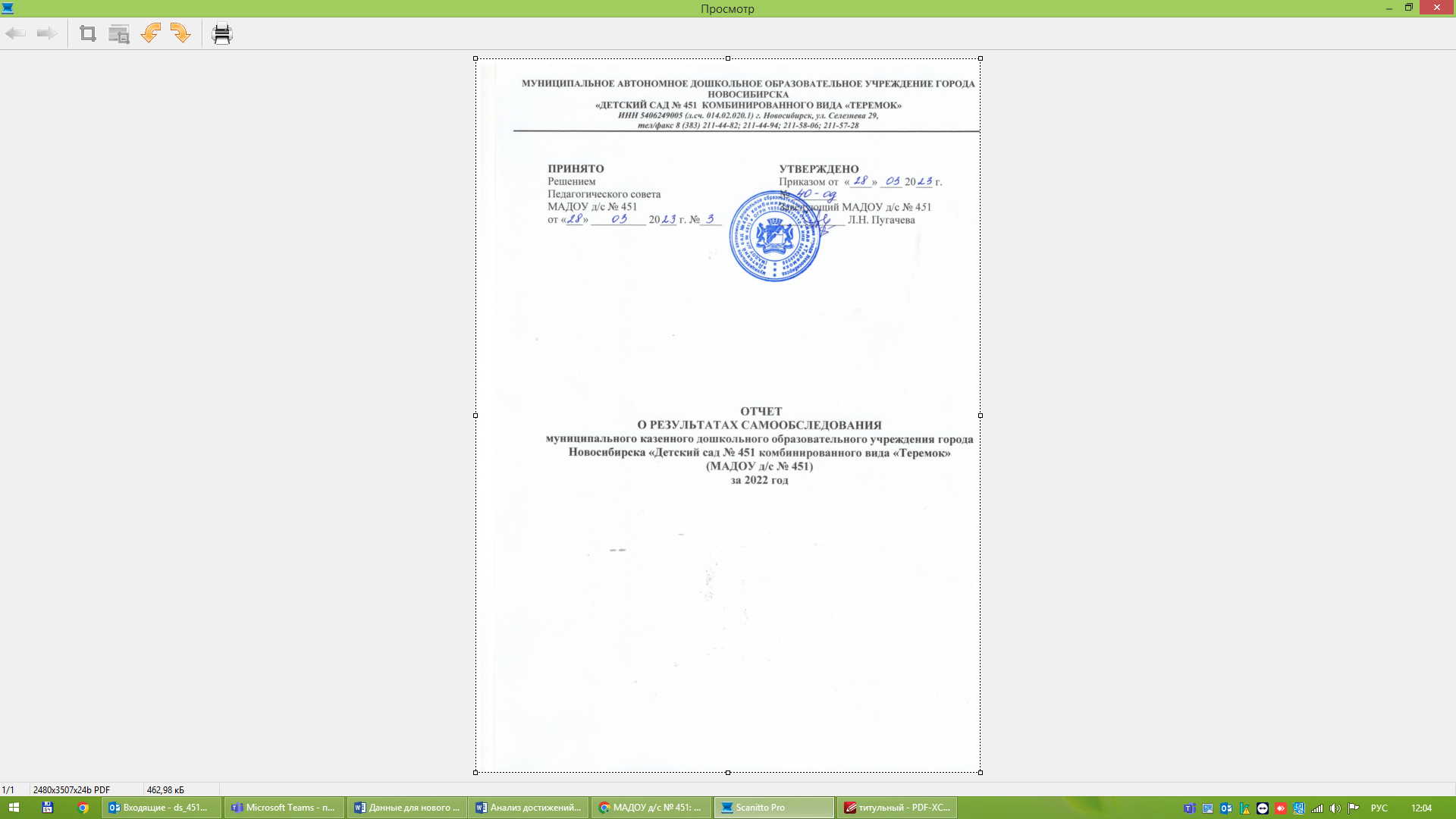 ОглавлениеАналитическая часть…………………………………………………………………………………...3I. Общие сведения об образовательной организации………………………………………………….4II. Система управления организации…………………………………………………………………...5III. Оценка образовательной деятельности…………………………………………………………….6IV. Оценка функционирования внутренней системы оценки качества образования……………….14V. Оценка кадрового обеспечения…………………………………………………………………….. 15VI. Оценка учебно-методического и библиотечно-информационного обеспечения……………….24VII. Оценка материально-технической базы…………………………………………………………..25Показатели деятельности МАДОУ д/с № 451………………………………………………………33АНАЛИТИЧЕСКАЯ ЧАСТЬСамообследование осуществляется в соответствии с действующими правовыми и нормативными документами в системе образования:Федерального закона от 29.12.2012 № 273-ФЗ «Об образовании в Российской Федерации»; ст.28, 29, 97;Постановлением Правительства Российской Федерации от 05.08.2013 № 662 «Об осуществлении мониторинга системы образования;Приказом Министерства образования и науки Российской Федерации от 27.06.2013 № 462 «Об утверждении порядка проведения самообследования образовательной организацией»;Приказом Министерства образования и науки Российской Федерации от 10.12.2013 № 1324 «Об утверждении показателей деятельности образовательной организации, подлежащей самообследованию»;Постановлением Правительства Новосибирской области от 28.05.2013 №233-п«Об утверждении положения о мониторинге систем общего образования муниципальных районов, городских округов Новосибирской области»;Приказом Министерства образования, науки и инновационной политики Новосибирской области от 17.03.2016 №718 «О сборе информации о показателях деятельности дошкольных образовательных организаций и организаций дополнительного образования, расположенных на территории Новосибирской области, подлежащих самообследованию»;Образовательной программой ДО;Образовательной программой ДО, адаптированной для обучающихся с ОВЗ;Положением о порядке проведении самообследования.Целью проведения самообследования является – обеспечение доступности и открытости информации о деятельности ДОУ.Задачи самообследования:Получение объективной информации о состоянии образовательного процесса в образовательной организации;Выявление положительных и отрицательных тенденций в образовательной деятельности.В процессе самообследования проводилась оценка:Образовательной деятельности;Системы управления организацией;Содержания и качества образовательного процесса организации;Качества кадрового, программно-методического обеспечения, материально- технической базы;Анализ показателей деятельности учреждения, подлежащей самообследованию.Источники информации:Электронный сервис для сбора информации о показателях деятельности общеобразовательных организаций, подлежащих самообследованию, разработанный Государственным казённым учреждением Новосибирской области «Новосибирский институт мониторинга и развития образования». Нормативно-правовые документы, рабочие документы, регламентирующие направления деятельности МКДОУ (аналитические материалы, планы и анализы работы, программы, расписания НОД, статистические данные).                  I. Общие сведения об образовательной организацииДетский сад функционирует с 1984 года. До 2002 находился в ведомстве ОАО «Новосибирский завод им. Коминтерна». В 2002 году ДОУ передано в управление образования Центрального района. В апреле 2012 года детский сад по приказу мэрии города Новосибирска был закрыт на капитальный ремонт и реконструкцию. В результате в декабре 2012 года было открыто новое современное трехэтажное здание.На основании распоряжения мэрии города Новосибирска от 19.01.2021 №11313-р изменился тип образовательного учреждения муниципальное казенное дошкольное образовательное учреждение «Детский сад № 451 комбинированного вида «Теремок» ( МКДОУ № 451 «Теремок») на Муниципальное автономное дошкольное образовательное учреждение «Детский сад № 451 комбинированного вида «Теремок» ( далее МАДОУ № 451 «Теремок»).Цель деятельности МАДОУ № 451 «Теремок» - осуществление образовательной деятельности по реализации образовательных программ дошкольного образования.Предметом деятельности МАДОУ № 451 «Теремок» является формирование общей культуры, развитие физических, интеллектуальных, нравственных, эстетических и личностных качеств, формирование предпосылок учебной деятельности, сохранение и укрепление здоровья воспитанников.В своей деятельности Учреждение руководствуется Конституцией РФ, Законами Российской Федерации «Об образовании в РФ», «Об автономных учреждениях», ФГОС и иными нормативными правовыми актами Российской Федерации, Новосибирской области, муниципальными правовыми актами города Новосибирска, правилами и нормами, Уставом, договором, заключаемым между Учреждением и родителями (законными представителями), а также локальными актами Учреждения.Дошкольное учреждение является:• участником Федерального проекта ФГБНУ «Институт возрастной физиологии РАО» «Функциональное развитие (когнитивное, эмоциональное, физическое развитие и здоровье) детей дошкольного возраста (3-7 лет).Режим работы МАДОУ № 451 «Теремок». Рабочая неделя-пятидневная, с понедельника по пятницу. Длительность пребывания детей в группах -12 часов. Режим работы групп – с 7:00 до 19:00.                                     II. Система управления организацииУчредителем МАДОУ и собственником его имущества является муниципальное образование города Новосибирска. В соответствии с Уставом города Новосибирска функции и полномочия учредителя осуществляет мэрия города НовосибирскаНепосредственное руководство дошкольным учреждением осуществляет заведующий – Пугачева Любовь Николаевна. Общий стаж работы - 49 лет, из них педагогический стаж – 43 года, на руководящей должности – 43 года.Управление в ДОУ осуществляется в соответствии с законом РФ «Об образовании», ФГОС ДО, законодательными актами РФ, на основании Устава МАДОУ д/с № 451, и строится на принципах демократичности, открытости, единства единоначалия и коллегиальности, объективности и полноте используемой информации, приоритета общечеловеческих ценностей, охраны жизни и здоровья человека, свободного развития личности. Учреждение осуществляет образовательную деятельность в соответствии с лицензией по основной образовательной программе дошкольного образования.В соответствии с Уставом, общественная структура управления ДОУ представлена: Наблюдательным советом, общим собранием коллектива, педагогическим советом, родительским комитетом учреждения.Органы управления, действующие в детском садуОрганизация управления внутри сада направлена на формирование управляющей и управляемой подсистем, определения прав и полномочий каждого звена управления. Функциональные обязанности сотрудников ДОУ соответствуют возлагаемым полномочиям и должностному положению, организаторским способностям, уровню общей культуры, профессиональной готовности личности, ее индивидуальным возможностям.ВЫВОД: в ДОУ создана гибкая структура управления в соответствии с целями и задачами работы учреждения, а также в соответствии с существующей нормативно- правовой базой всех уровней управления дошкольным образованием, со структурой управления и имеет положительную динамику результативности управления. Все функции управления (прогнозирование, программирование, планирование, организация, регулирование, контроль, анализ, коррекция) направлены на достижение оптимального результата. Структура и система управления соответствуют специфике деятельности Детского сада.                                 III. Оценка образовательной деятельности    Образовательная программа МАДОУ д/с № с 451, которая лежит в основе образовательной деятельности детского сада, разработана в соответствии с ФГОС ДО, с учетом примерной основной образовательной программы дошкольного образования и используется в работе групп комбинированной, оздоровительной и общеразвивающей направленностей.  Программа направлена на создание условий для социализации и разностороннего развития детей с 2 до 7 лет с учётом их возрастных и индивидуальных особенностей, а также для необходимых коррекций нарушений в развитии детей.  С 1 сентября 2021 года воспитательно-образовательный процесс в МАДОУ д/с № 451 осуществляется на основе Программы воспитания и календарного плана воспитательной работы.Программа воспитания является обязательной частью основной образовательной программы муниципального автономного дошкольного образовательного учреждения города Новосибирска «Детский сад № 451 комбинированного вида «Теремок» (ООП МАДОУ д/с № 451). Программа обеспечивает реализацию Федерального закона от 31 июля 2020 года № 304-ФЗ «О внесении изменений в Федеральный закон «Об образовании в Российской Федерации» по вопросам воспитания обучающихся». При составлении Программы воспитания использованы «Примерная программа воспитания» (одобрена решением Федерального учебно-методического объединения по общему образованию Министерства просвещения России (протокол от 1 июля 2021 года № 2/21) и «Стратегия развития воспитания в Российской Федерации на период до 2025 года».Цель программы: создание условий для самоопределения и социализации етей дошкольного возраста на основе социокультурных, духовно-нравственных ценностей и принятых в российском обществе правил и норм поведения в интересах человека, семьи, общества и государства.Программа воспитания направлена на решение вопросов гармоничного вхождения воспитанников в социальный мир и налаживания взаимоотношений с окружающими их людьми.Образовательная деятельность в МАДОУ д/с № 451 организована в соответствии с Федеральным законом от 29.12.2012 № 273-ФЗ «Об образовании в Российской Федерации», ФГОС дошкольного образования, СанПиН 2.4.1.349-13 «Санитарно-эпидемиологические требования к устройству, содержанию и организации режима работы дошкольных образовательных организаций».	Образовательная деятельность в МАДОУ д/с № 451 осуществляется с учетом специфики групп и на основе нескольких программ.Для групп комбинированной направленности разработана основная образовательная программа на основе:Примерной основной образовательной программы дошкольного образования (одобрена решением федерального учебно-методического объединения по общему образованию (протокол от 20 мая 2015 г. № 2/15);Примерной основной образовательной программы дошкольного образования «Открытия» (под редакцией Е.Г. Юдиной, 2015 г.);Адаптированная основная образовательная программа дошкольного образования МАДОУ д/с № 451 для детей с ТНР (далее - АООП ДО МАДОУ д/с №451 для детей с ТНР), разработанной на основе Примерной адаптированной основной образовательной программы дошкольного образования детей с тяжёлыми нарушениями речи1.Адаптированная основная образовательная программа дошкольного образования МАДОУ д/с № 451 для детей с ЗПР (далее - АООП ДО МАДОУ д/с №451 для детей с ЗПР), разработанной на основе Примерной адаптированной основной образовательной программы дошкольного образования детей с ЗПР.Часть Программы, формируемая участниками образовательных отношений, представлена рядом авторских парциальных программ, направленных на решение задач в пяти образовательных областях. Все парциальные программы разработаны для детей, посещающих группы комбинированной направленности, в том числе для детей с ОВЗ.Для групп общеобразовательной и оздоровительной направленности разработана основная образовательная программа МАДОУ д/с № 451, в соответствии с Федеральным государственным образовательным стандартом дошкольного образования (ФГОС ДО), с учетом примерной основной образовательной программы дошкольного образования и примерной основной образовательной программы дошкольного образования «Открытия» (под редакцией Е.Г. Юдиной, 2015 г.);Для групп компенсирующей направленности разработана адаптированная основная образовательная программа для детей с нарушениями зрения на основании примерной адаптированной образовательной программы для детей с ФРЗ.В вариативную часть программы вошли парциальные программы: «Мой город Новосибирск», «Из детского сада в школу», «Азбука здоровья», «Разноцветная палитра», «По дороге с Речевичком», «Безопасное детство», «Математика вокруг нас».Основой для реализации программы является индивидуализация образовательного процесса. Программа направлена на формирование общей культуры, развитие физических, интеллектуальных и личностных качеств, предпосылок учебной деятельности, сохранение и укрепление здоровья детей дошкольного возраста. Эти достижения обеспечат ребенку социальную успешность.Детский сад посещают 508 воспитанников в возрасте от 2-7 лет. Общее количество групп – 18, из них 1 группа общеразвивающей направленности (группа кратковременного пребывания), 10 групп комбинированной направленности для детей с тяжелыми нарушениями речи, 3 группы компенсирующей направленности для детей с амблиопией и косоглазием, 4 группы оздоровительной направленности.Структура и количество групп.               Средняя наполняемость групп -30 детей Вывод: ДОУ функционирует в соответствии с нормативными документами в сфере образования Российской Федерации. Образовательная деятельность в ДОУ организована в соответствии с государственной политикой в сфере образования, созданы условия для максимального удовлетворения запросов родителей детей дошкольного возраста по их воспитанию и обучению. Условия, созданные внутри учреждения, способствуют успешной социализации воспитанников ДОУ. В целях качественной реализации содержания основной образовательной программы в 2022 году велась целенаправленная работа по освоению содержания образовательных областей: социально- коммуникативного, познавательного, речевого, физического и художественно-эстетического развития.Оценка индивидуального развития воспитанников проводилась по картам индивидуального учета освоения основной образовательной программы.В 2022 году (по итогам освоения основной образовательной программы) было обследовано 508 обучающихся. 98% освоили основную образовательную программу. Причиной низких показателей явилось длительное непосещение ребенка МКДОУ (по уважительным причинам и по болезни).                  Результаты освоения обучающимися основной образовательной программы в МКДОУ «Детский сад № 451 комбинированного вида «Теремок»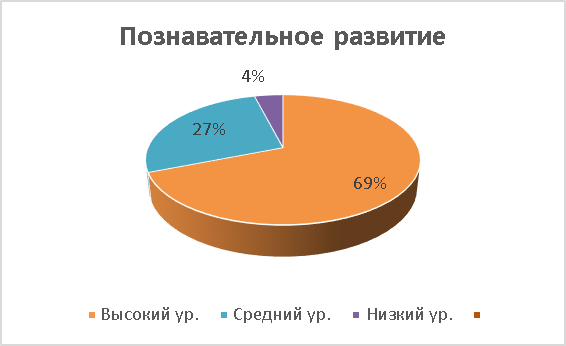 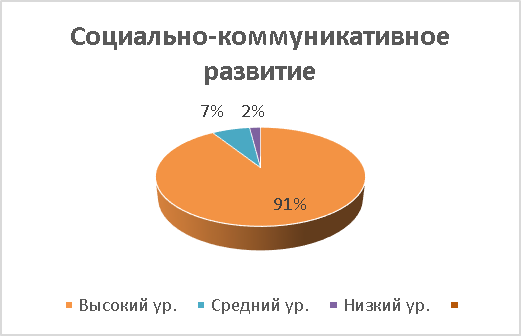 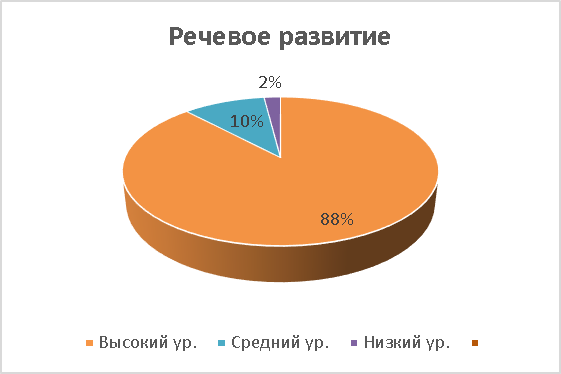 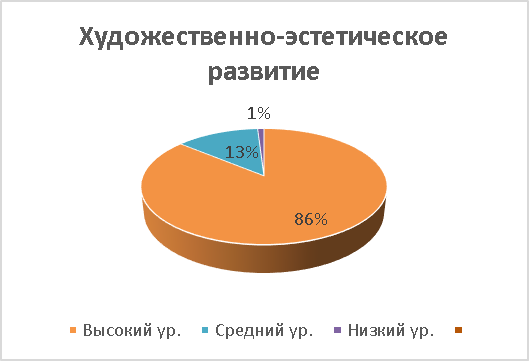 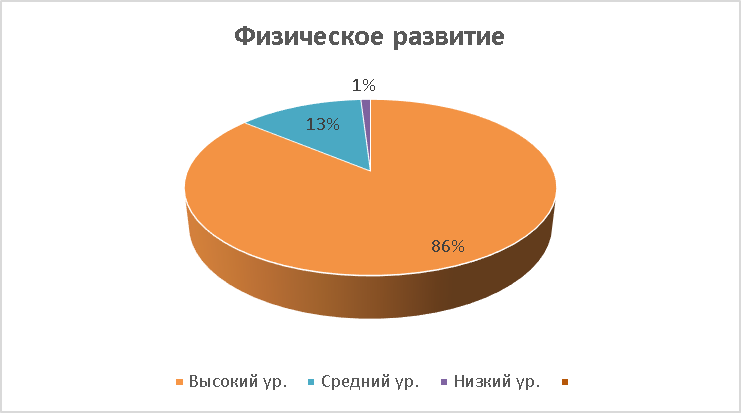 ВЫВОД: Усвоение детьми основной и адаптированной образовательных программ дошкольного образования ДОУ осуществляется на достаточно высоком уровне. Годовые задачи реализованы в полном объеме. Анализ усвоения детьми программного материала показывает стабильную и позитивную динамику по основным направлениям развития. В 2023 году предполагается продолжение работы по познавательному развитию детей и формированию социально-коммуникативных навыков.                            	Сформированность	предпосылок	учебной	деятельности (выпускники, готовность к школьному обучению).В МАДОУ д/с № 451 проведен мониторинг качества подготовки детей к  школьному обучению, были получены следующие результаты: Мотивационная готовность:сформирована -90%в развитии -10%           У детей сформирована готовность   к   принятию   новой   социальной   позиции- школьника,  имеющие  круг прав и обязанностей, школа  привлекает не внешней стороной   (атрибуты школьной жизни –портфель, учебники, тетради), а       возможность  получать новые знания, что предполагает развитие познавательных интересов.        Личностная готовность также предполагает определенный уровень развития           эмоциональной сферы ребенка. Достигнута сравнительно хорошая	эмоциональная устойчивость, на фоне которой возможно и развитие, и успешное протекание учебной деятельности.           Физическая готовность:•	сформирована -86%•	в развитии-14%Обследование физической готовности проводилось по шести критериям, которые дают представления об уровне сформированности у выпускников ДОО физических качеств и навыков. Дети показали достаточно высокие результаты в заданиях на равновесие, выносливость. Освоенные движения дети выполняют энергично и правильно, с должным усилием. Хорошие навыки сформированы в прыжках в длину с места, в выполнении заданий скоростно- силового характера.          Интеллектуальная готовность:•	сформирована – 71%•	в развитии – 29%.В целом, у выпускников ДОО сформированы предпосылки к учебной деятельности на этапе    завершения    ими    дошкольного    образования,    дети    умеют    обобщать, сравнивать объекты, классифицировать их, делать выводы. Умеют решать простейшие логические задачи, знают и умеют графически отображать цифры и элементы прописных букв. В большинстве своем владеют навыками самоконтроля и самодисциплины, умеют работать по инструкции и примеру. Обладают представлением о том, что такое школа и какими знаниями и навыками нужно обладать для дальнейшего школьного обучения.Показатели готовности детей к обучению в школеРезультаты обследования позволяют установить у выпускников достаточныйуровень психологической готовности к обучению в школе.Анализ участия воспитанников ДОО в конкурсных и массовых мероприятиях разного уровня:Мероприятия	социально-коммуникативной	направленности	(конкурсы, выставки, смотры);Мероприятия	познавательной(интеллектуальной)	направленности (конкурсы, олимпиады);Мероприятия речевой направленности (конкурсы);Мероприятия	художественно-эстетической	(творческой)	направленности (конкурсы, фестивали)Мероприятия спортивной (физкультурно-оздоровительной) направленности.ВЫВОД: в 2022 году воспитанники МАДОУ д/с № 451 принимали активное участие в конкурсных и массовых мероприятиях разного уровня, что позволило раскрыть их интеллектуальный и творческий потенциал, совершенствовать физические возможности. Это свидетельствует о профессиональном подходе педагогов к реализации принципов индивидуализации и социализации (ФГОС ДО) и задач основной образовательной программы.Воспитательная работаЧтобы выбрать стратегию воспитательной работы в 2022 году проводился анализ состава семей воспитанников.Характеристика семей воспитанников МАДОУ  д/с № 451Анализ полученных характеристик позволяет педагогам эффективно планировать взаимодействие с родителями воспитанников.Воспитательная работа строится с учетом индивидуальных особенностей детей, с использованием разнообразных форм и методов, в тесной взаимосвязи воспитателей, специалистов и родителей. Детям из неполных семей уделяется большее внимание в адаптационный период после зачисления в детский сад.ВЫВОД: ежегодно увеличивается процент семей, имеющих 2 и более детей, но отмечается ежегодный рост количества семей, где ребенок воспитывается одним из родителей, либо бабушками и дедушками без официального оформления опекунства. Социологическое исследование свидетельствует о достаточно высоких социально – культурных возможностях семей, отсутствием семей социального поведения.IV.Оценка функционирования внутренней системы оценки качества образованияС октября 2016 года, с целью обеспечения индивидуализации образовательного процесса, используется разработанная педагогами ДОУ, система мониторинга индивидуальных достижений воспитанников. Его цель: индивидуализация образования (в том числе поддержка ребенка, построение его образовательной траектории или профессиональной коррекции особенностей его развития) и оптимизация работы с группой детей.В 2016-2017 учебном году в дошкольном учреждении работала творческая группа по подготовке нормативных документов и методических материалов для осуществления ВСОКО. Основная цель ВСОКО – развитие системы дошкольного образования в соответствии с требованиями Федерального государственного образовательного стандарта дошкольного образования (ФГОС ДО).Был разработан основной документ по ДОУ «Положение о внутренней системе оценки качества образования в МАДОУ д/с № 451», который был принят на педагогическом совете 26.03.2017 г. Первый этап апробации был проведен в апреле-мае 2017 года. Были проведены исследования психолого-педагогических условий реализации основной образовательной программы и анализ развивающей предметно-пространственной среды. В 2018 году было исследовано внешнее общественное мнение, оценка качества реализации ООП родителями (законными представителями) воспитанников.В настоящее время система оценки качества в общеобразовательной организации функционирует на основе «Положения о внутренней системе оценки качества». Систему качества дошкольного образования мы рассматриваем как систему контроля внутри МАДОУ, которая включает себя интегративные составляющие:Качество научно-методической работы;Качество воспитательно-образовательного процесса;Качество работы с родителями;Качество работы с педагогическими кадрами;Качество развивающей предметно-пространственной среды.С целью повышения эффективности учебно-воспитательной деятельности применяется педагогический мониторинг, который даѐт качественную и своевременную информацию, необходимую для принятия управленческих решений. В учреждении выстроена четкая система методического контроля и анализа результативности воспитательно-образовательного процесса по всем направлениям развития дошкольника и функционирования ДОУ в целом. Учебно-методическое обеспечение полностью соответствует условиям реализации ООП и адаптированной основной общеобразовательной программы дошкольного образования.В ДОУ имеется в наличии документы, регламентирующих функционирование внутренней системы оценки качества образования: план контроля, журналы контроля, справки, протоколы производственных совещаний, приказы.В ДОУ имеется в наличии план работы дошкольного образовательного учреждения по обеспечению функционирования внутренней системы оценки качества образования.           В число мероприятий внутреннего контроля входят:Тематический;Оперативный;Сравнительный;Фронтальный;Производственный. Контроль проводится в ходе наблюдения, тестирования, анкетирования и др.Участники образовательных отношений информируются о функционировании   внутренней системы оценки качества образования в дошкольном образовательном учреждении.В мае 2022 года проводился опрос родителей (законных представителей) об удовлетворенности качеством образования в режиме очного обучения, участие в котором приняли 324 человека. Получены следующие результаты: удовлетворенность качеством образования составляет 89% (младшие воспитанники – 83%, воспитанники,  среднего возраста – 89%, старшего возраста – 90%, подготовительного к школе – 94%). Результаты анализа опроса родителей (законных представителей) свидетельствуют о достаточно высоком уровне удовлетворенности качеством образовательной деятельности .ВЫВОД: Система внутренней оценки качества образования функционирует в соответствии с требованиями действующего законодательства. План работы организации по обеспечению функционирования внутренней системы оценки качества образования в 2021-2022 уч. году выполнен.       V.Оценка кадрового обеспеченияОдной из задач МАДОУ детского сада № 451 - повышение уровня профессиональной компетентности педагогов через систему методических мероприятий, направленных на углубление их теоретических и практических знаний в области построения педагогического процесса с учетом требований ФГОС ДО и через трансляцию опыта своей педагогической деятельности на различных уровнях.МАДОУ детский сад № 451 имеет достаточный кадровый потенциал, способный обеспечить режим стабильного функционирования и развития учреждения.  Характеристика педагогического коллектива ДОУХарактеристика образовательного уровня педагогов ДОУХарактеристика квалификационного уровня педагогов ДОУ:Возрастной состав педагогических работников ДОУВозрастной состав обусловлен отсутствием текучести кадров, многие из которых работают в МАДОУ более 10 лет, а также в связи с прохождением практики студентов, которые в последующем стали работать в ДОУ.ВЫВОД: возрастной состав позволяет распределять кадры эффективным образом для обеспечения подтягивания профессионалами более   слабых   педагогов   до   более высокого уровня, а также обеспечивать избегание   профессионального   выгорания   у более пожилых педагогов за счет взаимодействия с более молодыми кадрами.Педагогический стаж педагогов ДОУРабота с молодыми специалистами.В детском саду существует наставничество в соответствии с положением о наставничестве МАДОУ. Кандидатуры педагогов-наставников и их планы работы утверждаются приказом руководителя МАДОУ. За выполнение функций наставника, положением о   порядке   распределения фонда, предусматриваются дополнительные баллы по показателям эффективности деятельности педагогического работника.В 2021-2022 учебном году функции наставников исполняли 4 человека.ВЫВОД: существующая система наставничества эффективна. Предусматривает планирование, контроль, отчетность и стимулирование наставников.Для реализации задачи повышения профессиональной компетентности в ДОУ используются различные формы, в том числе с привлечением социального партнерства и сетевого взаимодействия с:МБОУ ДОВ «ГЦРО»,ГАОУ ДПО НСО НИПКиПРО,ГБОУ ДПО НСО «Областной Центр Информационных Технологий»,МКОУ ДОВ ГЦИ «Эгида»,МКОУ ДПО ГЦОиЗ «Магистр»,Городская ТПМПк,использование Интернет-ресурсов,участие в работе методических объединений и профессиональных конкурсах.Повышение квалификационного уровня педагогов ДОУВ дошкольном учреждении созданы условия для систематического повышения профессиональной компетенции и образовательного уровня педагогов.Повышение квалификационного уровня педагогов проводится на нескольких уровнях:Организация методической работы в Образовательной организации;Проведение педагогических советов, консультаций, организация малых творческих групп, организация наставнической работы с начинающими педагогами;Участие в   методической   работе   района;Регулярное посещение открытых мероприятий по плану РМЦ района, а также организация открытых мероприятий для педагогов района и города с целью распространения опыта;На базе детского сада ежегодно организуются курсы повышения квалификации педагогов, проходят обучающие семинары с участие педагогов НГПУ, НИПКиПРО, ГЦРО.Участие в различных мероприятиях как районного, так и городского, всероссийского и международного уровня.            С педагогами работает научный руководитель,  кандидат психологических наук, доцент кафедры коррекционной педагогики и психологии Института детства ФГБОУ ВО «НГПУ» Пискун Ольга Юрьевна.            К основным профессиональным качествам педагогов нашего ДОУ можно отнести:                   1.Открытость к оценке и освоению инновационных технологий и программ, стремление к постоянному самообразованию и повышению профессиональной компетенции.                   2.Готовность к сотрудничеству – умение устанавливать педагогические, целесообразные взаимоотношения с группой детей и индивидуально с каждым ребенком, с родителями, коллегами, администрацией.                   3.Владение правовой культурой                   4.Умение критически подходить к использованию готовых программ и технологий.Курсы повышения квалификации и переподготовкиТворческие достижения педагогов               Участие педагогических работников образовательной организации в работе методических объединений и семинарахПубликации педагоговВЫВОД: коллектив МАДОУ работоспособный, сплоченный, стабильный, стрессоустойчивый, отзывчивый, дружный. Отличительной чертой педагогического коллектива является выполнение профессиональных обязанностей в нормативном поле, способность к достижению поставленных целей, наличие творческого потенциала. Педагоги МАДОУ участники конкурсов, выставок муниципального, регионального уровней. Согласованная работа воспитателей и узких специалистов направлена на укрепление физического и психического здоровья, разностороннего развития личности. При положительных характеристиках педагогического коллектива в целом, имеются сдерживающие факторы деятельности (40,7% - молодые педагоги, 22% не имеют КК). Уровень выполнения поставленных задач можно определить, как допустимый. При решении поставленных задач, выявились незначительные трудности в обобщении и представлении педагогического опыта педагогов и отсутствия мотивации у педагогических работников на непрерывное повышение уровня квалификации. Трудности возникают из-за незначительного уровня педагогического опыта.VI.Оценка учебно-методического и библиотечно-информационного обеспечения	В детском саду библиотека является составной частью методической службы. Библиотечный фонд располагается в методическом кабинете, кабинетах специалистов, группах детского сада. Библиотечный фонд представлен методической литературой по всем образовательным областям основной общеобразовательной программы, детской художественной литературой, периодическими изданиями, а также другими информационными ресурсами на различных электронных носителях. В каждой возрастной группе имеется банк необходимых учебно-методических пособий, рекомендованных для планирования воспитательно- образовательной работы в соответствии с обязательной частью ООП. С целью взаимодействия между участниками образовательного процесса (педагоги, родители, дети), обеспечения открытости и доступности информации о деятельности дошкольного образовательного учреждения, создан сайт ДОУ, на котором размещена информация, определённая законодательством. С целью осуществления взаимодействия ДОУ с органами, осуществляющими управление в сфере образования, с другими учреждениями и организациями, подключен	Интернет, активно	используется электронная почта, сайт. В методическом кабинете имеется электронный банк методической литературы.Информационное обеспечение методического кабинета позволяет:•	Управлять образовательным процессом;•	Обеспечивает	доступ к электронным  методическим материалам в сетях Интернет;•	Проводить мониторинг и фиксировать ход образовательного процесса и результаты освоения Программы дошкольного образования;•	Создавать и редактировать электронные таблицы, тексты и презентации;•	Использовать	интерактивные дидактические материалы, образовательные ресурсы;•	Осуществлять взаимодействие образовательного учреждения с органами, осуществляющими управление	в сфере образования, с другими образовательными учреждениями и организациями;•	Хранение и доставку учебно-методических ресурсов с использованием E-mail•	Электронный документооборот и хранение документов;Образовательная организация ежегодно пополняет библиотечно-информационное обеспечение методической и художественной литературой. В стадии формирования картотека электронных образовательных ресурсов для детей, педагогов, родителей (законных представителе) обучающихся.В ДОУ созданы условия, обеспечивающие повышение мотивации участников образовательного процесса на личностное саморазвитие, самореализацию, самостоятельную творческую деятельность.Педагоги имеют возможность пользоваться как фондом учебно-методической литературы, так и электронно-образовательными ресурсами. Методическое обеспечение способствует развитию творческого потенциала педагогов, качественному росту профессионального мастерства и успехам в конкурсном движении.В детском саду существует наставничество в соответствии с положением о наставничестве ДОУ. Кандидатуры педагогов-наставников и их планы работы утверждаются приказом руководителя ДОУ. Информационные, учебно-методические образовательные потребности педагогов: 100% педагогов получают своевременную методическую помощь в организации образовательного процесса.Все педагоги получают своевременную методическую помощь в организации образовательного процесса. Система методической работы ориентирована на повышение квалификации педагогов внутри ДОУ и использование интерактивных форм работы с педагогическими работниками.ВЫВОД: учебно–методическое обеспечение, библиотечно–информационное обеспечение в ДОУ соответствует требованиям реализуемой образовательной программы, обеспечивает образовательную деятельность, присмотр и уход за детьми.Для обеспечения качественного воспитания детей, образования и развития дошкольников в соответствии с ФГОС, ДОУ необходимо продолжить обновление методического и дидактического обеспечения к ООП ДОУ, уделив особое внимание игровым развивающим технологиям и использованию ИКТ.VII. Оценка материально-технической базыВ МАДОУ д/с № 451 сформирована материально-техническая база для реализации образовательных программ, жизнеобеспечения и развития детей.Материально-технические и медико-социальные условия пребывания детей в ДОУ обеспечивают высокий уровень:физического развития детей в соответствии с их возрастными и индивидуальными особенностями (физкультурный зал, оснащенный специальным оборудованием и спортинвентарем ); в группах - массажные коврики, массажеры для стоп, мелкий физкультурный инвентарь; прогулочные площадки оснащены игровыми модулями, оборудованием для развития основных видов движений: ходьбы, бега, прыжков, лазанья, метания;охраны и укрепления здоровья детей (медицинский кабинет, офтальмологический кабинет)познавательного, речевого, социально-коммуникативного и художественно-эстетического развития имеются оборудованные помещения: кабинеты коррекционно-развивающей работы учителей- логопедов и учителей -дефектологов, оснащенные детскими компьютерами; кабинет педагога- психолога, оснащенный необходимым оборудованием; и музыкальный зал, оснащенный мультимедийной системой и аудиотехникой. В группах располагаются разнообразные центры детской деятельности, позволяющие развивать способности детей, созданы условия для детского экспериментирования и моделирования.Предметно-пространственная организация помещений педагогически целесообразна, отличается высокой культурой, создает комфортное настроение, обеспечивает эмоциональное благополучие детей и условия для их индивидуального развития. Кроме того, тенденция создания развивающей среды заключается в постоянном ее изменении, улучшении с учетом современных требований и потребностей детей дошкольного возраста с одной стороны, и в сохранении лучших ее традиций, с другой.Предметная среда строится с учетом организации деятельности детей:- для совместной деятельности воспитателя с детьми. Взрослый дополняет, насыщает, изменяет предметную среду дидактическими материалами и пособиями, атрибутами для игры, рисования, конструирования и других видов деятельности в соответствии с возникшими у детей интересами;- для самостоятельной деятельности детей создаются условия для развития, творческого самовыражения, осознания себя, кооперации с равными, без взрослых посредников, для свободного упражнения в реализации собственных задач.          Ведется постоянная работа над модернизацией среды, поиск более совершенных форм:•	обогащение уголков для познавательно-исследовательской и речевой деятельности детей, творческих игр;•	в помещении групп, кабинетов, холлах и   коридорах   ДОО организованы   фотовыставки, тематические выставки детских рисунков и предметы продуктивной деятельности обучающихся, родителей и педагогов в рамках реализации основной образовательной программы образовательного учреждения и ФГОС ДОО.•	использование ИКТ (презентаций) в различных формах совместной деятельности с воспитанниками (проведение игровых мероприятий, праздников, вечеров досуга, тематических занятий и др.).Учебно-методическая оснащенность детского сада позволяет педагогам проводить образовательный процесс по реализации основной образовательной программы дошкольного образования и Федерального государственного образовательного стандарта дошкольного образования по всем образовательным областям. В системе взаимодействия участников педагогического процесса помогают действующие в детском саду педсоветы, семинары, консультации, творческие лаборатории, которые проводятся по наиболее актуальным и проблемным вопросам.Структурными компонентами МАДОУ:Оснащенность помещений МАДОУ, где осуществляется образовательная деятельностьДля создания комфортной и безопасной среды в Образовательном учреждении созданы следующие условия:помещения оснащены мебелью, пособиями и игрушками в соответствии с СанПиН 2.4.1.349-13 «Санитарно-эпидемиологические требования к устройству, содержанию и организации режима работы дошкольных образовательных организаций»соблюдаются требования по технике безопасности во всех помещениях и на территории детского сада.Помещения ДОУ оборудованы системой видеонаблюдения, автоматической пожарной сигнализацией, кнопкой тревожной сигнализации для экстренных вызовов, разработан паспорт антитеррористической безопасности учреждения. Имеются планы эвакуации.Обеспечение условий безопасности выполняется локальными нормативно правовыми документами: приказами, инструкциями, положениями. В соответствии с требованиями действующего законодательства по охране труда с сотрудниками систематически проводятся разного вида инструктажи:•	Вводный (при поступлении на работу).•	Первичный (с вновь поступившими).•	Периодический. •	Внеплановый•	Целевой.что позволяет персоналу владеть знаниями по охране труда и технике безопасности, правилами пожарной безопасности, действиям в чрезвычайных ситуациях.С воспитанниками детского сада проводятся беседы по ОБЖ, игры по охране здоровья и безопасности, направленные на воспитание у детей сознательного отношения к своему здоровью и жизни. В каждой группе в уголках для родителей помещается информация о детских заболеваниях, мерах предупреждения, профилактических мероприятиях по детскому дорожно-транспортному и бытовому травматизму. Ежедневно ответственными лицами осуществляется контроль с целью своевременного устранения причин, несущих угрозу жизни и здоровью воспитанников и сотрудников.Предписания Роспотребнадзора, Госпожарнадзора свидетельствуют о соблюдении в МАДОУ д/с № 451 требований санитарно-гигиенических норм и норм пожарной безопасности.Для медицинского обслуживания детей оборудованы специальные медицинские кабинеты:  2 изолятора, кабинет врача, физиокабинет, процедурный кабинет, кабинет массажа, соляная пещера, офтальмологический кабинет .Медицинский блок оснащен необходимым инвентарем и медикаментами. Материально-техническое состояние МАДОУ  д/с № 451.Детский сад находится в отдельно стоящем трехэтажном здании, построенного по типовому проекту. Здание оборудовано системой холодного и горячего водоснабжения, канализацией. Отопление и вентиляция здания ОУ оборудовано в соответствии с санитарно- эпидемиологическими правилами и нормативами. Территория дошкольного учреждения имеет ограждение по всему периметру и для каждой возрастной группы отведена отдельная игровая площадка.На территории ДОО имеются:•	Прогулочных участков - 17 (озеленены и оснащены верандами; имеющееся оборудование, способствующее удовлетворению потребностей детей в игре, движении, познании окружающего мира, развитию физических качеств);•	Физкультурная площадка – 1(оснащена необходимым материалом для выполнения физических упражнений и основных видов движений, а также обучению элементам спортивных игр футбол, баскетбол, волейбол, и др.);•	Площадка по ПДД (оснащена необходимым оборудованием для закрепления у детей дошкольного возраста навыков безопасного поведения на дороге).На территории ДОО имеются разнообразные зеленые насаждения, разбиты цветники.Групповые помещения (18) отвечают педагогическим   и   гигиеническим требованиям. Групповые помещения соответствуют государственным санитарно- эпидемиологическим правилам и нормативам СанПиНа   -  «Санитарно- эпидемиологические требования к устройству, содержанию и организации режима работы дошкольных образовательных организаций» на основании санитарно-эпидемиологического заключения, выданного Территориальным отделом Управления Федеральной службы по надзору сфере защиты прав потребителей.Предметно-пространственная организация групповых помещений обеспечивает высокий   уровень    интеллектуального,  эмоционального    и    личностного    развития детей.Каждая группа имеет групповое помещение, отдельную спальню, раздевалку, туалетную комнаты. Все возрастные группы оснащены детской мебелью, сертифицирована, изготовлена из безопасных материалов, игрушками и пособиями, соответствующими гендерным, возрастным и индивидуальным особенностям детей.Прачечная оборудована стиральными машинами с автоматическим управлением, центрифугой, сушильным барабаном, расположена на первом этаже. Пищеблок оснащен необходимым оборудованием: морозильная камера, холодильный шкаф, бытовой холодильник для хранения проб, электроплиты, электрическая мясорубка, овощерезка, картофелечистка, электрический кипятильник. Кухня-пищеблок расположена на первом этаже (заготовочная и варочная). Материально-технические условия, созданные в учреждении, соответствуют требованиям безопасности.Качество и организация питания. Питание детей в детском саду организовано в соответствии с Федеральным законом от 30.03.1999 № 52-ФЗ  «О санитарно-эпидемиологическом благополучии населения», СанПиН 2.4.1.349-13 «Санитарно-эпидемиологические требования к устройству, содержанию и организации режима работы дошкольных образовательных организаций».На все продукты, поступающие на пищеблок, имеются санитарно- эпидемиологические заключения; осуществляется контроль над технологией приготовления пищи, за реализацией скоропортящихся продуктов, реализацией продуктов по срокам их хранения. Дети получают 5-и разовое питание: завтрак, второй завтрак (сок, фрукты, кисломолочные напитки), обед, полдник и ужин. Выполняется 10-дневное цикличное меню, исключены повторы. В ежедневный рацион включены фрукты и овощи. Таким образом, детям обеспечено полноценное сбалансированное питание. Для информирования родителей о продуктах и блюдах, которые ребенок получает в течение дня в детском саду, на стенде вывешивается меню.	Финансовые ресурсы учреждения и их использование.Источником финансирования МАДОУ д/с № 451 является субсидия на выполнение муниципального задания. Из субсидии на муниципальное задание расходуются на питание воспитанников, на соблюдение правил санитарно-эпидемиологического благополучия, на обслуживание здания, ремонтные работы, на выплату заработной платы сотрудникам, оплату налогов и коммунальных услуг. Выделенные денежные средства на содержание учреждения расходуются своевременно и в полном объеме. В детском саду оборудованы помещения:При создании предметно-развивающей среды учитываются возрастные, индивидуальные особенности воспитанников детского сада. ВЫВОД: предметно-пространственная среда и материально-техническое обеспечение ДОУ отвечает современным требованиям, способствует полноценному физическому и психическому развитию ребенка. Для обеспечения безопасности участников образовательного процесса в учреждении созданы оптимальные условия для его функционирования. ВЫВОДВ МАДОУ д/с № 451 создана развивающая образовательная среда, представляющая собой систему условий социализации и индивидуализации воспитанников:имеется нормативно-правовая, регламентирующая организационно-правовая, информационно-справочная документация;реализуется ООП ДО, АООП ДО, адаптированная для обучающихся с ОВЗ, образовательная программа дошкольного образования, отвечающие ФГОС дошкольного образования;в ДОУ осуществляется квалифицированная коррекционная работа для детей с нарушением зрения и речиуправление процессом реализации образовательной деятельности носит комплексный системный характер;прослеживаются хорошие показатели индивидуально развития воспитанников. Вместе с тем, у части педагогов имеются определенные затруднения в реализацииОбразовательной программы. На фоне достигнутых успехов в системе образовательной работы дошкольного учреждения, были выявлены следующие проблемы:Остается достаточно высокий уровень педагогов без категории.Проблемы в организации предметно-развивающей среды с учетом возможностей индивидуального подхода к каждому ребенку и условий реализации вариативной части ООП ДО.Несистемное использование инновационных технологий при подготовке к образовательному процессу.План мероприятий, направленных на повышение качества образования дошкольников в 2022 годуПродолжить формирование у дошкольников компетенций, направленных на раннюю профориентацию путем создания в ДОУ дополнительных образовательных услуг.Продолжить	обновление	и	организацию	предметно-развивающей	среды	по развитию профессиональных компетенций в группах и пространств ДОУ.Поиск	новых,	современных 	приемов	и	методов	оздоровления 	и развития дошкольников как средство формирования функциональной грамотности дошкольников.Совершенствование системы коррекционно-развивающей работы в ДОУ.Реализация Программы развития ДОУ на 2020-2025 годы; Направления развития на 2022 годВ 2022 году образовательный процесс в дошкольном учреждении будет направлен: повышение качества образования в ДОУ; на развитие речевой   активности	детей благодаря   внедрению   инновационныхтехнологий;на расширение дополнительных образовательных услуг;на формирование нравственно-патриотических качеств дошкольников.Главным направлением финансово-экономической деятельности детского сада станет усовершенствование предметно-пространственной среды и обеспечение доступной безбарьерной среды обучающимся с ОВЗ.Задачи на 2022 год:1. Внедрить в работу ДОУ программу воспитания.2.Актуализировать взаимодействие с социальными партнерами с целью создания единого образовательного пространства.3.Совершенствовать	коррекционно-образовательную	и	развивающую	работу	с детьми с ОВЗ.4.Развивать раннюю систему профобразования в ДОУ посредством дополнительных образовательных услуг.5.Сформировать основы функциональной грамотности дошкольников.Показатели деятельности дошкольной образовательной организации, подлежащей самообследованию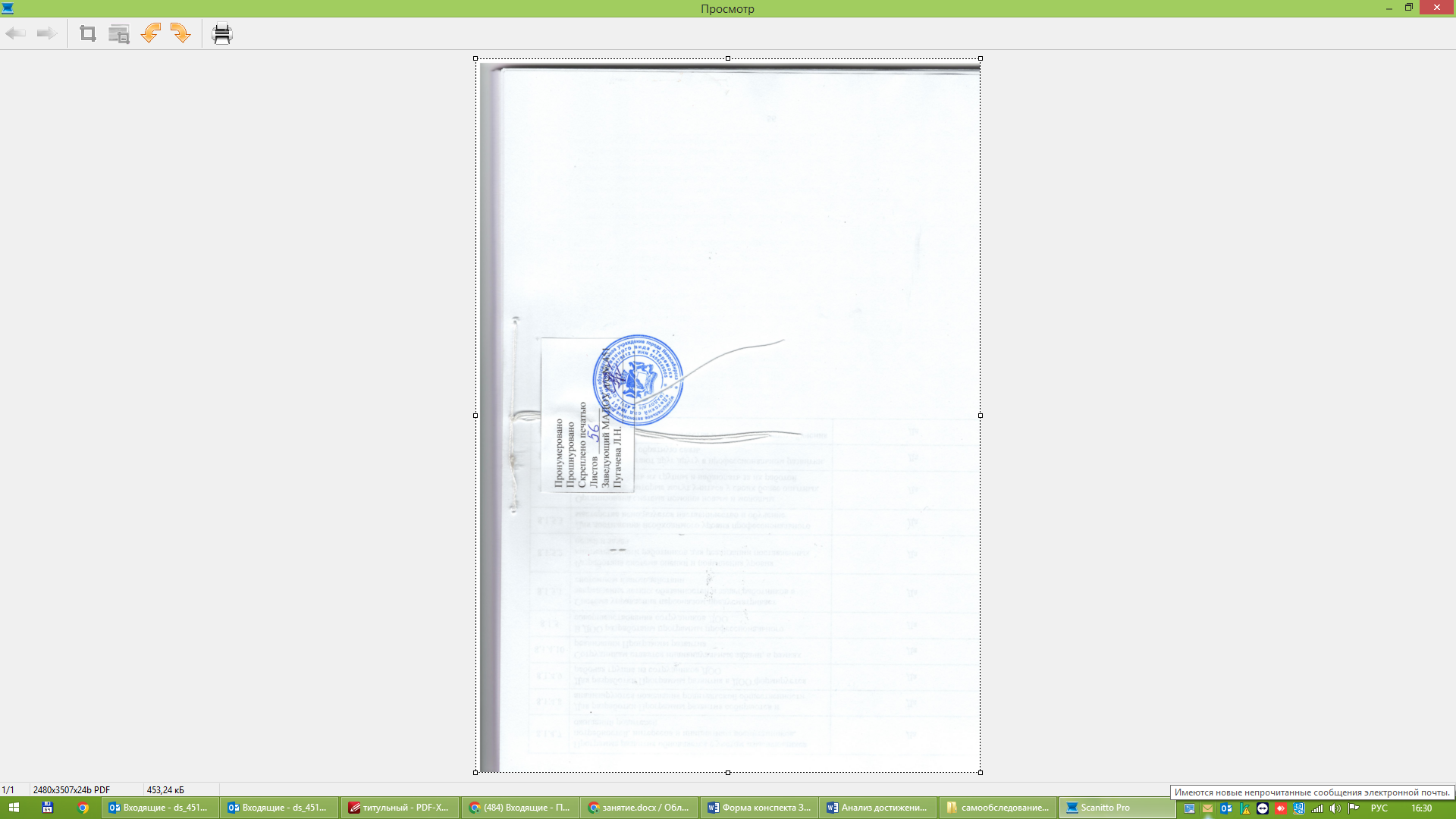 Наименование образовательной организациимуниципальное автономное дошкольноеобразовательное учреждение города Новосибирска«Детский сад № 451 комбинированного вида«Теремок»РуководительПугачева Любовь НиколаевнаАдрес организацииНовосибирск, ул. Селезнева 29Телефон, факс211-44-82, 211-44-94Адрес электроннойпочтыds_451@edu54.ru УчредительМэрия  города  НовосибирскаДата создания1984 годЛицензия№ 101 - Л от 25.02.2022 г., серия 54Л01 № 12448Наименование органа                                          ФункцииЗаведующийКонтролирует работу и обеспечивает эффективное взаимодействие структурных подразделений организации, утверждает штатное расписание, отчетные документы организации осуществляет общее руководство Детским садом.НаблюдательныйсоветРассматривает вопросы:-развития образовательной организации;- финансово-хозяйственной деятельности;-материально-технического обеспечения;-определяет основные направления экономической деятельности детского сада и является, как одна из форм самоуправления, действующем на основании Положения, основной целью которого является контроль и оказание содействия в деле воспитания и развития детей.Педагогический советОсуществляет текущее руководство образовательной деятельностью Детского сада, в том числе рассматривает вопросы:− развития образовательных услуг;− регламентации образовательных отношений;− разработки образовательных программ;− выбора учебников, учебных пособий, средств обучения и воспитания;− материально-технического обеспечения образовательного процесса;− аттестации, повышении квалификации педагогических работников;− координации деятельности методических объединений.Общее собрание работниковРеализует право работников участвовать в управлении образовательной организацией, в том числе:− участвовать в разработке и принятии коллективного договора, Правил трудового распорядка, изменений и дополнений к ним;− принимать локальные акты, которые регламентируют деятельность образовательной организации и связаны с правами и обязанностями работников;− вносить предложения по корректировке плана	мероприятия организации, совершенствованию ее работы и развитию материальной базы.Родительский комитет-содействует обеспечению оптимальных условий для организации образовательного процесса (оказывает помощь в части обогащения материальной базы, подготовки наглядных методических пособий)-координирует деятельность групповых родительских комитетов.-участвует в подготовке дошкольного образовательного учреждения к новому учебному году.-совместно с администрацией образовательного учреждения создает условия для улучшения организации безопасных условий осуществления образовательного процесса, соблюдения санитарно-гигиенических правил и норм, организации качества питания воспитанников, медицинского обслуживания.-обсуждает локальные акты образовательного учреждения по вопросам входящим в компетенцию Комитета.Возрастная группаКоличество группКоличество детейгруппа кратковременного пребывания  (с 2 до 4 лет)111младшая группа (с 2 до 4 лет)448средняя группа (с 4 до 5 лет)4141старшая группа (с 5 до 6 лет)5171подготовительная группа (с 6 до 7 лет)4137итого18508Всего обследованныхВысокий уровеньСредний уровеньНизкий уровень508 обучающихся484386508 обучающихся84%14%2%Образовательные областиМай 2022 г.Май 2022 г.Май 2022 г.Май 2022 г.Май 2022 г.Май 2022 г.Образовательные областиКол. детей: 508 чел.Кол. детей: 508 чел.Кол. детей: 508 чел.Кол. детей: 508 чел.Кол. детей: 508 чел.Кол. детей: 508 чел.Образовательные областивысокий высокий среднийсреднийнизкийнизкийОбразовательные областичел%чел%чел.%Социально-коммуникативное развитие48491%227%52%Познавательное развитие 40869%8627%144%Речевое развитие46988%3110%82%Художественно - эстетическое развитие46286%4213%41%Физическое развитие46386%4113%41%Название конкурсаРезультатМеждународныйМеждународныйМеждународный игровой конкурс «Человек и природа»-2022 Сказки о временах годаДиплом  I степени- 1 диплом, Диплом II степени- 4 дипломаДиплом III степени- 16 дипломовДипломы участника-81 дипломМеждународный конкурс «Изобразительное творчество»Диплом победителяМеждународный конкурс «Декоративно-прикладное творчество»Диплом победителя – 2 диплома VII Международный конкурс детского творчества «По пятам осени»Диплом специальный призМеждународный конкурс «Космические дали»Httpсе  сертификат участникаВсероссийскийВсероссийскийТворчество- наука. РФ «Детские новогодние поделки» Рисуй с нами. РФДиплом 1 местоДиплом 3 степениСертификат участникаВсероссийский конкурс  «Скоростная феерия» » ( робототехника)Диплом 1 степениКонкурс Н.Едыкиной «Зимние узоры моей Родины»Грамота 1 местоВсероссийский конкурс «Синичкин день»Диплом 1 местоВсероссийский конкурс «Удивительный мир «Hand-made»Диплом 2 место	Всероссийский конкурс «Сказочный город»	Диплом 2 местоВ Все  Всероссийский конкурс  «Со светофоровой наукой по дороге в школу, в детский сад»Грамота I местоСИПППИСР «Поздравительная открытка»Диплом 1 степени -2 дипломаВсероссийский конкурс «Онлайн-викторина» Диплом лауреата 1 степениРегиональныйРегиональныйОткрытый  конкурс новогодних игрушекДиплом лауреата – 7 дипломовДиплом участника – 3 дипломаРегиональный конкурс «Baby Skills»Диплом участника – 2 дипломаРегиональный конкурс «Волшебный мир Е.Чарушина»Дипломы участников – 5 дипломовГородскойГородскойГородской конкурс «Читаем стихи о маме»Диплом участника -2 дипломаГородской конкурс «Питание и здоровье»Диплом победителя – 2 дипломаГородской конкурс «Новогодняя игрушка»Диплом лауреатаДиплом лауреата II степениГородской конкурс «Мы за правильное питание»Диплом лауреатаДиплом участникаГородской конкурс «Вот такой он Дед Мороз»Диплом участникаГородской конкурс «Мы за безопасность дорожного движения посвященное Дню жертв ДТП»Диплом Городской конкурс « Он, она и я – со спортом мы друзья»Лауреат III степениVII Городской конкурс-фестиваль детского творчества «Бирюльки»Диплом победителяРайонныйРайонныйКонкурс «Веселинка -2022»Диплом лауреата Окружной конкурс «Золотая курица» Диплом лауреата- 3 дипломаОкружной конкурс «Природа и фантазия»Диплом лауреата II степениДиплом лауреата III степениРайонный конкурс «Мы за правильное питание»Диплом участника -2 дипломаОкружной конкурс «Наши любимые животные»Диплом лауреатаОткрытый экологический конкурс декоративно-прикладного творчества «Природа и фантазия»Диплом лауреата III степени«Домик –кормушка для белочки»Диплом 3 местоДипломы участника – 9 человек«Солнечный зайчик»Дипло Диплом I степениОсобенности семьиОсобенности семьиОсобенности семьиОсобенности семьиОсобенности семьиОсобенности семьиОсобенности семьиОсобенности семьиОсобенности семьиПолныеПолныеОпекуныОпекуныОпекуныМногодетныеМногодетныеМногодетныеНеполные90,7%90,7%1,2%1,2%1,2%36%36%36%19,3%Жилищные условияЖилищные условияЖилищные условияЖилищные условияЖилищные условияЖилищные условияЖилищные условияЖилищные условияЖилищные условияИмеют собственное жильеИмеют собственное жильеИмеют собственное жильеЖивут с родителямиЖивут с родителямиЖивут с родителямиЖивут с родителямиСнимают жильеСнимают жилье70.3 %70.3 %70.3 %26.6 %26.6 %26.6 %26.6 %3.1 %3.1 %ОбразованиеОбразованиеОбразованиеОбразованиеОбразованиеОбразованиеОбразованиеОбразованиеОбразованиевысшеен/высшеен/высшеен/высшеесреднеесреднеес/спецс/спецн/среднее52,3 %5,4 %5,4 %5,4 %6,6 %6,6 %35.7 %35.7 %0 %Социальный составСоциальный составСоциальный составСоциальный составСоциальный составСоциальный составСоциальный составСоциальный составСоциальный составинтеллигенциярабочиерабочиерабочиеслужащиеслужащиедомохозяйкидомохозяйкипредприниматели8,7 %32,4 %32,4 %32,4 %45,6 %45,6 %4,6 %4,6 %2,9 %ДолжностьВоспитателиСтаршийвоспитательУч.логМуз.рукИнструкторпо физ.вос.Педагог-психологУчитель-дефектологКоличествочеловек36263222итого53535353535353ОбразованиеВысшее образование педагогическойнаправленностиВысшее образованиеСреднее профессиональное педагогическоеобразованиеСреднее профессиональное образование.Количествочеловек33411410КвалификацияВысшая ККПервая КККК нетКоличествочеловек241910Возраст(лет)Моложе2525-2930-3435-3940-4445-4950-5455-59Старше60Количествочеловек 03761410841Пед. стажлетМенее5лет5-1011-1516-2021-2526-30Более30Количество человек81399653Ф.И.О. Название учр-ияТемаКол-во часовРахматулина Н.Р.Шатохина О.В.Чупина Л.А.Горностаева Т.А.Иванова Е.В.Обухова Н.П. НИПКиПРОРазработка и реализация адаптированной образовательной программы дошкольного образования обучающихся с нарушением зрения  72 Барышникова С.М.АНО ВО, Социально-гуманитарныйПедагогическийуниверситетНейропсихологический подход к пониманию и преодолению школьных трудностей с ОВЗ   144  Романова Л.С.  АНО ДПО«СИПППИСПР»Коррекционная направленность воспитательной работы при реализации АООП ДО обучающихся с нарушениями речи 72Рахматулина Н.Р.Шатохина О.В. Магистр Взаимодействие педагогов и родителей детей дошкольного возраста  36 Анисимова А.С.  Кириллова А.С.  ФГБОУ ВО  НГПУ Специальное (дефектологическое) образование  4 года  Греер Ж.Н. НИПКиПРО Особенности коррекционной составляющей процесса обучения и воспитания дошкольников с ОВЗ 72 Агапова М.В. КРУГОЗОР Применение логопедического массажа в коррекционной работе учителя-логопеда  16 Джугубурия В.Г.  ГЦРО Актуальные компетенции педагога в условиях реализации проф. стандарта 40  Джугубурия В.Г. АНО ДПО «СИПППИСР» Адаптация детей в детском саду в деятельности воспитателя ДОО 72 Растворцева Н.Г.  НГПУ Логопедия 792 Дорофеева А.Д. АНО ДПО «СИПППИСР» Коррекционная направленность воспитательной работы при реализации АООП ДО обучающихся с нарушением речи 72 Дорофеева А.Д.Воронова И.Г. ООО «Центр инновационного образования и воспитания»Коррекционная педагогика и особенности образования и воспитания детей с ОВЗ 73 Зайвина А.В. ГАПОУ «Новосибирский педагогический колледж №1 им. А.С. МакаренкоПрименение игровых технологий в обучении детей дошкольного возраста 72 Животягина Е.В.Вернер.Э.В, Триллер Н.Р, Соловьева Е.А. НГПУ Дефектология 762  Зинина Т.В.  Челпанова И.Д. Российский государственный педагогический университет им. А.И. Герцена Тифлопедагогическое сопровождение слепых и слабовидящих детей раннего возраста 72 Барышников С.М Чупина Л.А. Курсы Большаковой С.Е.Алалия- начальный и основной этапы 16 Бызова Е.Г. АКО ДПО «Международный институт психологии и психотерапии Клинический психолог 1,5 года Золотарева О.С. Городской центр информатизации «Эгида» Использование интерактивных технологий в образовательном процессе в условиях реализации ФГОС 40  Название мероприятия  Название мероприятия   Участники   Участники РезультатМеждународныйМеждународный Международный XIX традиционный эвристический проект День дефектологии по теме: «Наука и образование в судьбе особого ребенка», посвященный 215-летию Отечественной науки  Гультяева И.А.  Попова А.В.  Вернер Э.В.   Куликова С.В.  Соловьева Е.А.   Триллер Н.Р.   Челпанова И.Д.  Гультяева И.А.  Попова А.В.  Вернер Э.В.   Куликова С.В.  Соловьева Е.А.   Триллер Н.Р.   Челпанова И.Д. Диплом победителя Диплом победителяМеждународный конкурс им.Л.С. Выготского  Барышникова  Триллер Н.Р.  Челпанова И.Д.   Попова А.В.  Шатохина О.В.  Рахматуллина Н.Р  Барышникова  Триллер Н.Р.  Челпанова И.Д.   Попова А.В.  Шатохина О.В.  Рахматуллина Н.Р Специальный приз в спец .номинации  Сертификат участника    Специальный приз в спец .номинации  Сертификат участника   Международный конкурс «Свободное образование» «Основы безопасности детей дошкольного возраста» Лебедева О.В. Лебедева О.В.  Диплом 1 место  Диплом 1 место         Всероссийский         ВсероссийскийВсероссийский конкурс –смотр «Лучшие детские сады России 2022»  Гультяева И.А.  Попова А.В.  Вернер Э.В.   Куликова С.В.  Соловьева Е.А.   Триллер Н.Р.   Челпанова И.Д.  Гультяева И.А.  Попова А.В.  Вернер Э.В.   Куликова С.В.  Соловьева Е.А.   Триллер Н.Р.   Челпанова И.Д.  Диплом победителя  Диплом победителя Всероссийский конкурс «Педагогика 21 века: опыт, достижения, методика  Михайлова Л.П.  Михайлова Л.П.Диплом победителя I степениДиплом победителя I степени   Всероссийский конкурс СИПППИСР проектных работ «Перспектива»  Вернер Э.В.  Животягина Е.В.  Челпанова И.Д.   Золотарева О.С.  Вернер Э.В.  Животягина Е.В.  Челпанова И.Д.   Золотарева О.С.  Сертификат участника  Сертификат участника  Всероссийский конкурс «Мир талантов» номинация «Конспект занятия»  Воронова И.Г.   Воронова И.Г.   Диплом участника  Диплом участника           Региональный           Региональный   VIII региональный конкурс педагогического мастерства «Педагогический профессионализм в практике современных образовательных систем» номинация «Педагогическое открытие» Барышникова С.М. Соловьева Е.А. Чупина Л.А. Барышникова С.М. Соловьева Е.А. Чупина Л.А.  Диплом 2 степени  Диплом 2 степени   VIII региональный конкурс педагогического мастерства «Педагогический профессионализм в практике современных образовательных систем» номинация «Пространственно-образовательная среда»  Триллер Н.Р.   Чупина Л.А.  Триллер Н.Р.   Чупина Л.А.  Диплом 2 степени  Диплом 2 степени              Городской              ГородскойГородская ярмарка педагогических проектов Вернер Э.В,  Прищепа Л.Л.. Вернер Э.В,  Прищепа Л.Л..  Диплом победителя  Диплом победителяГородской конкурс авторских дидактических пособий «Внутренние источники совершенствования образовательной деятельности в ДОО.  Агапова М.В,Чупина Л.А.  Челпанова И.Д.	  ЗолотареваО.С.   Барышникова С.М.  Шатохина О.В.	  Рахматулина Н.Р  Зинина Т.В.	  Горноставева Т.А.  Анисимова А.С.	  Ефремова Ж.А.  Агапова М.В,Чупина Л.А.  Челпанова И.Д.	  ЗолотареваО.С.   Барышникова С.М.  Шатохина О.В.	  Рахматулина Н.Р  Зинина Т.В.	  Горноставева Т.А.  Анисимова А.С.	  Ефремова Ж.А.  Сертификаты участника  Сертификаты участникаГородская ярмарка педагогических проектов  Попова А.В.  Михайлова Л.П.  Попова А.В.  Михайлова Л.П.  Диплом 2 степени  Диплом 2 степени VII Городской конкурс-фестиваль детского творчества «Бирюльки»   Куликова С.В.   Куликова С.В.  Диплом победителя  Диплом победителя              Районный              РайонныйРайонный конкурс «Веселинка»   Куликова С.В.  Куликова С.В.  Диплом лауреата  Диплом лауреатаРайонный этап городского конкурса «Воспитатель года»  Зинина Т.В.  Зинина Т.В.  Диплом лауреата  Диплом лауреатаФ.И.О.Название РМО, семинараТема выступленияДокументПопова А.В.Установочный семинар по Международному конкурсу им. Л.С. ВыготскогоКонкурс им Л.С. Выготского как эффективный инструмент профессионального роста педагогаСертификатВернер Э.В.Городская методическая неделя ДОСоздание условий для развития речевого творчества дошкольниковСертификатВернер Э.В.Животягина Е.В.ГЦРО, Курсы профессиональной подготовки «Теория и методика ДО»Одаренные и талантливые дети-наше будущееСертификатВ	Попова А.В.ММ   Установочный семинар городского конкурса «Воспитатель года»Перспективы и возможности участия в конкурсе профессионального мастерства  Сертификат            Михайлова Л.П.ГЦРО Курсы повышения квалификации в рамках ДПП «Школа начинающего воспитателя» 	Образовательное мероприятие с детьми по социально-коммуникативному развитиюСертификатБ	Барышникова С.М.сСол    Соловьева Е.А.Чупина Л.А.Городская инновационная площадка Дистанционные формы работы по развитию речи при активном участии родителей воспитанниковСертификатБ	Барышникова С.М.            Городское методическое объединение             Цифровая компетентность как алгоритм жизненных навыков образовательной деятельностиСертификатБарышникова С.М. Соловьева Е.А.Чупина Л.А.МО учителей-логопедов ДОО ЦО            Эффективные стратегии взаимодействия в коррекционно-образовательном пространстве ДОУСертификатБарышникова С.М. Соловьева Е.А.Чупина Л.А.Школа начинающего учителя-логопеда ДОУ           Документационное обеспечение логопедического процесса в ДОУСертификат            Животягина Е.В. 	ГЦРО, Курсы повышения квалификации в рамках ДПП «Школа начинающего воспитателя»            Формирование основ ЗОЖ через проектную деятельность»            Сертификат            Кириллова А.С.           Городская педагогическая мастерская молодых воспитателей ДОО.           Решение педагогических ситуаций в ДООСертификат	Прищепа Л.Л.            XVI городская методическая неделя работников ДОУ            Создание условий для развития речевого творчества дошкольниковСертификатЖ         Попова А.В.            Региональный чемпионат педагогических команд команд «Навыки 21 века»               Нетворкинг «Навыки 21 века»СертификатЗ   Золотарева О.СЧелпанова И.Д.Триллер Н.Р.        Виртуальный образовательный марафон            Современные образовательные технологии в работе с детьми дошкольного возрастаСертификатЗ   Золотарева О.СЧелпанова И.Д.О         онлайн-фестиваль            Методические разработки для родителейСертификатТриллер Н.Р.Семинар «Современные образовательные технологии в работе с детьми дошкольного возраста»           Опыт работы по взаимодействию с родителями особых детейСертификатФ.И.О.Название опытаУровень распространенияЧелпанова И.Д.Золотарева О.С.Статья «Неделя экспериментов» сайт НИОСГородскойВернер Э.В.Статья «Детская литература, как эффективное средство формирования интереса детей к научным открытиям и технологическим достижениям» Дошкольный вестникГородскойЖивотягина Е.В.Актуальные педагогические практики. Дошкольное образование.ВсероссийскийЧупина Л.А.Барышникова С.М.Статья «Игровое сопровождение дошкольников с ТНР как основное условие логопедической работы»ВсероссийскийПугачева Л.Н.Шкатова Н.ЮЧелпанова И.Д.Соловьева Е.А.Триллер Н.Р.Статья «Опыт психолого-педагогического сопровождения детей с ОВЗ в условиях современного ДОУ» сборник День дефектологии № 1 С. 163-170ВсероссийскийАнисимова А.С.Профилактика отклоняющегося поведения у детей с нарушением зренияНГПУ «Молодежь XXI века: Образование, Наука, Инновации.ВсероссийскийСоловьева Е.А. Статья «Функциональная готовность детей с ЗПР к школе. Научные подходы»НГПУ «Молодежь XXI века: Образование, Наука, Инновации.ВсероссийскийСоловьева Е.А.Фокеева Е.А.Статья « Аспекты психологического здоровья детей с ЗПР»НГПУ «Молодежь XXI века: Образование, Наука, Инновации.Всероссийский№ п/пКабинетыколичество1Групповые помещения182Музыкальный зал13Спортивный зал14Кабинет учителя-логопеда45Кабинет дефектолога16Кабинет педагога-психолога17Кабинет изобразительной деятельности18Методический29Кабинет заведующего110Зимний сад114Прачечная315Пищеблок316Бухгалтерия1№Вид помещенияКол-воОснащенность1Музыкальный зал1Необходимые материалы (музыкальные инструменты для детей), дидактическиепособия и игрушки для проведения музыкальных занятий. Имеется синтезатор, фортепиано, микшерный пульт, музыкальный центр ,мультимедийная аппаратура для демонстрации материалов, светодиодные приборы для световых эффектов, микрофоны.2Спортивный зал1Спортивно-игровой лабиринт, спортивное оборудование (батуты, детская беговая дорожка, велотренажер, балансиры, тренажер – «бегущий по волнам»), шведская стенка и спортивный инвентарь для проведения физкультурных занятий.3Кабинет педагога -психолога1Ноутбук,принтер, дидактические пособия и игрушки для проведения коррекционных занятий, оборудование для развития	эмоционально-волевой сферы, оборудование для развития мелкой моторики и общей релаксации детей, музыкальный центр, интерактивное оборудование, песочный стол.4Кабинет учителя - логопеда4Ноутбук, дидактические пособия и игрушки для проведения логопедических занятий, методическая литература. игровое и специализированное оборудование для развивающей и коррекционнойработы с детьми, в том числе с детьми с ОВЗ5Кабинет дефектолога1Интерактивная доска, ноутбук, принтер,дидактические игры, пособия, игровое и специализированное	оборудование	для развивающей и коррекционной работы с детьми, в том числе с детьми с ОВЗ6Кабинет изодеятельности1Интерактивная доска проектор, ноутбук, столы-мольберты, методические и наглядные пособия.7Зимний сад1Аквариум, растения, конструкция из камней, 2 кресла, фонтан декоративный, набор инструментов для ухода за комнатными растениями8Групповые комнаты18Все возрастные группы оснащены детской мебелью, игрушками и пособиями, соответствующими гендерным, возрастным ииндивидуальным особенностям детей.9Прогулочные площадки17Каждая групповая площадка оснащена спортивно-игровым комплексом всоответствии с возрастными особенностями обучающихся группы, песочницей с крышкой, беседкой, детскими скамейками и качалками.10Спортивные площадки1На площадках имеются лесенки для лазания и ходьбы, лабиринты, кольцебросы, стойки дляигры в баскетбол, ворота для игры в футбол.11Методический кабинет2Методические кабинеты оснащены необходимым сменным методическим материалом для всех педагогических работников на все возрастные группы МКДОУ. Имеется необходимая оргтехника: ноутбуки, МФУ для работы с лицензионными компьютерными программами,телевизор, ламинатор, брошюратор, а также доступ в ИнтернетТехнические средства:Музыкальный центр, интерактивная доска, стационарные компьютеры, ноутбуки , принтеры цветные, ч/б принтер,  проектор, телевизор, синтезатор, песочные столы, МФУ лазерное устройство; цифровой копировальный аппарат;сканеры со слайд модулем; брошюровщик; ламинатор;жидкокристаллические телевизоры, музыкальный центр,DVD-плееры.Раздел 1. Образовательная деятельностьРаздел 1. Образовательная деятельностьРаздел 1. Образовательная деятельностьРаздел 1. Образовательная деятельностьРаздел 1. Образовательная деятельность№ п/пПоказательЗначение показателяЗначение показателяЗначение показателя№ п/пПоказатель2022202220221.1 Общая численность воспитанников, осваивающих образовательную программу дошкольного образования, чел.5025025021.1.1 в режиме полного дня (8-12 часов)чел.502502502%100,00100,00100,001.1.2 в режиме кратковременного пребывания (3-5 часов)чел.666%1,201,201,201.1.3 в семейной дошкольной группечел.000%0,000,000,001.1.4 в форме семейного образования с психолого-педагогическим сопровождением на базе дошкольной образовательной организациичел.000%0,000,000,001.2 Общая численность воспитанников в возрасте до 3 летчел.494949%9,769,769,761.3 Общая численность воспитанников в возрасте от 3 до 8 летчел.453453453%90,2490,2490,241.4 Численность/ удельный вес численности воспитанников в общей численности воспитанников, получающих услуги присмотра и ухода:чел.508508508%101,20101,20101,201.4.1 в режиме полного дня (8-12 часов)чел.502502502%100,00100,00100,001.4.2 в режиме продленного дня (3-5 часов)чел.666%1,201,201,201.4.3 в режиме круглосуточного пребываниячел.000%0,000,000,001.5 Численность/ удельный вес численности воспитанников с ограниченными возможностями здоровьячел.175175175%34,8634,8634,861.5.1 по коррекции недостатков на физическом и (или) психическом развитиичел.175175175%34,8634,8634,861.5.2 по освоению образовательной программы дошкольного образованиячел.175175175%34,8634,8634,861.6 Средний показатель пропущенных дней при посещении дошкольной образовательной организации по болезни на одного воспитанника, дней1212121.7 Общая численность педагогических работников, чел.5353531.7.1 Численность/ удельный вес численности педагогических работников, имеющих высшее образование, в общей численности педагогических работниковчел.414141%77,3677,3677,361.7.2 Численность/ удельный вес численности педагогических работников, имеющих высшее образование педагогической направленности (профиля), в общей численности педагогических работниковчел.333333%62,2662,2662,261.7.3 Численность/ удельный вес численности педагогических работников, имеющих среднее образование, в общей численности педагогических работниковчел.141414%26,4226,4226,421.7.4 Численность/ удельный вес численности педагогических работников, имеющих среднее образование педагогической направленности (профиля), в общей численности педагогических работниковчел.101010%18,8718,8718,871.8 Численность/ удельный вес численности педагогических работников, которым по результатам аттестации присвоена квалификационная категория, в общей численности педагогических работников, в том числе:чел.434343%81,1381,1381,131.8.1 высшаячел.242424%45,2845,2845,281.8.2 перваячел.191919%35,8535,8535,851.9 Численность/ удельный вес численности педагогических работников в общей численности педагогических работников, педагогический стаж работы которых составляет:чел.111111%20,7520,7520,751.9.1 до 5 летчел.888%15,0915,0915,091.9.2 свыше 30 летчел.333%5,665,665,661.10 Численность/ удельный вес численности педагогических работников в возрасте до 30 лет в общей численности педагогических работниковчел.444%7,557,557,551.11 Численность/ удельный вес численности педагогических работников в возрасте от 55 лет в общей численности педагогических работниковчел.333%5,665,665,661.12 Численность педагогических и административно-хозяйственных работников, прошедших за последние 5 лет повышение квалификации/ профессиональную переподготовку по профилю педагогической деятельности или иной осуществляемой в образовательной организации деятельностичел.535353%94,6494,6494,641.13 Численность/ удельный вес численности педагогических и административно-хозяйственных работников, прошедших за последние 5 лет повышение квалификации/ профессиональную переподготовку по профилю педагогической деятельности или иной осуществляемой в образовательной организации деятельности, в общей численности педагогических и административно-хозяйственных работниковчел.535353%94,6494,6494,641.14 Соотношение «педагогический работник/ воспитанник» в дошкольной образовательной организации0,110,110,111.15 Наличие в образовательной организации следующих педагогических работников:1.15.1 музыкального руководителяДаДаДа1.15.2 инструктора по физической культуреДаДаДа1.15.3 учителя-логопедаДаДаДа1.15.4 логопедаНетНетНет1.15.5 учителя-дефектологаДаДаДа1.15.6 педагога-психологаДаДаДаРаздел 2. ИнфраструктураРаздел 2. ИнфраструктураРаздел 2. ИнфраструктураРаздел 2. ИнфраструктураРаздел 2. ИнфраструктураРаздел 2. Инфраструктура№ п/пПоказательЗначение показателяЗначение показателяЗначение показателяЗначение показателя№ п/пПоказатель2022202220222.1 Общая площадь помещений, в которых осуществляется образовательная деятельность, кв. м941,00941,00941,002.2 Площадь помещений для организации дополнительной деятельности воспитанников, кв. м282,00282,00282,002.3 Наличие физкультурного залаДаДаДа2.4 Наличие музыкального залаДаДаДа2.5 Наличие прогулочных площадок, обеспечивающих физическую активность и разнообразную игровую деятельность воспитанников на прогулкеДаДаДаРаздел 3. Повышение качества образовательных программ дошкольного образованияРаздел 3. Повышение качества образовательных программ дошкольного образованияРаздел 3. Повышение качества образовательных программ дошкольного образованияРаздел 3. Повышение качества образовательных программ дошкольного образованияРаздел 3. Повышение качества образовательных программ дошкольного образования№ п/пПоказательЗначение показателяЗначение показателяЗначение показателя№ п/пПоказатель2022202220223.1Соответствие образовательных программ дошкольного образования требованиям ФГОС ДО3.1.1 Образовательная программа дошкольного образования систематически совершенствуются с учетом потребностей, способностей, интересов воспитанников ДОО с участием педагогов и учетом мнения родителей (формы реализации, технологии, приемы, методы и т.д.)ДаДаДа3.1.1.1 В образовательной программе дошкольного образования описаны: технологии, формы, методы, способы реализации программ; особенности образовательной деятельности разных видов и культурных практикДаДаДа3.1.1.2 В образовательной программе дошкольного образования указаны способы и направления поддержки детской инициативыДаДаДа3.1.1.3 Образовательная программа дошкольного образования предусматривает вовлечение родителей в образовательный процесс для достижения лучших результатов воспитанникамиДаДаДа3.1.1.4 Описаны требования по созданию соответствующих целям и содержанию образовательных условий, позволяющих учесть возрастные, индивидуальные психологические и физиологические особенности  развития воспитанников ДОО, их интересы и инициативу (материально-технические, обеспеченность методическими материалами и средствами обучения и воспитания, распорядок и/или режим дня,  особенности традиционных событий, праздников, мероприятий, особенности организации развивающей предметно-пространственной среды)ДаДаДа3.1.1.5 Наблюдается взаимосвязь форм образовательной деятельности с другими формами и их интеграция в целостный образовательный процесс (например, наблюдение за снегирями на прогулке, затем беседа и аппликация «Снегирь на ветке» и т.д.)ДаДаДа3.1.2 Парциальные образовательные программы систематически совершенствуются с учетом потребностей, способностей, интересов воспитанников ДОО с участием педагогов и учетом мнения родителейДаДаДа3.1.2.1 В образовательных программах определены цели и задачи реализации программДаДаДа3.1.2.2 В образовательных программах определены принципы и подходы к формированию программ; целевые ориентиры/планируемые результаты освоения детьми программДаДаДа3.1.2.3 В образовательных программах представлено содержание образовательной деятельности в соответствии с направлениями развития ребенкаДаДаДа3.1.2.4 В образовательных программах описаны: формы, методы, способы реализации программ; особенности образовательной деятельности разных видов и культурных практикДаДаДа3.1.2.5 В образовательных программах указаны способы и направления поддержки детской инициативыДаДаДа3.1.2.6 Программа предусматривает вовлечение родителей в образовательный процесс для достижения лучших результатов воспитанникамиДаДаДа3.1.2.7 Описаны требования по созданию соответствующих целям и содержанию образовательных условий, позволяющих учесть возрастные, индивидуальные психологические и физиологические особенности  развития воспитанников ДОО, их интересы и инициативу (материально-технические, обеспеченность методическими материалами и средствами обучения и воспитания, распорядок и/или режим дня,  особенности традиционных событий, праздников, мероприятий, особенности организации развивающей предметно-пространственной среды)ДаДаДа3.1.2.8 Наблюдается взаимосвязь форм образовательной деятельности с другими формами и их интеграция в целостный образовательный процессДаДаДа3.1.3 В ДОО имеются воспитанники с ОВЗ и дети-инвалиды, разработана и реализуется адаптированная основная образовательная программа ДОДаДаДа3.1.4 Адаптированные образовательные программы систематически совершенствуются с учетом потребностей, способностей, интересов воспитанников ДОО с участием педагогов и учетом мнения родителейДаДаДа3.1.4.1 В АОП определены цели и задачи реализации программДаДаДа3.1.4.2 В АОП определены принципы и подходы к формированию программ; целевые ориентиры /планируемые результаты освоения детьми программДаДаДа3.1.4.3 В АОП представлено содержание образовательной деятельности в соответствии с направлениями развития ребенкаДаДаДа3.1.4.4 В АОП описаны: формы, методы, способы реализации программ; особенности образовательной деятельности разных видов и культурных практикДаДаДа3.1.4.5 В АОП указаны способы и направления поддержки детской инициативыДаДаДа3.1.4.6 АОП предусматривает вовлечение родителей в образовательный процесс для достижения лучших результатов воспитанникамиДаДаДа3.1.4.7 Описаны требования по созданию соответствующих целям и содержанию образовательных условий, позволяющих учесть возрастные, индивидуальные психологические и физиологические особенности  развития воспитанников ДОО, их интересы и инициативу (материально-технические, обеспеченность  методическими материалами и средствами обучения и воспитания,  распорядок и/или режим дня,  особенности традиционных событий, праздников, мероприятий, особенности организации развивающей предметно-пространственной среды)ДаДаДа3.1.4.8 Наблюдается интеграция содержания каждого направления с содержанием других направлений образовательной деятельности (например, системное развитие математических способностей воспитанников интегрируется с содержанием всех образовательных областей (например, во время физкультуры развиваются навыки счета, во время рисования – представления о формах и размере, в экспериментах – представления о времени, измерениях и пр.))ДаДаДа3.1.4.9 Наблюдается взаимосвязь форм образовательной деятельности с другими формами и их интеграция в целостный образовательный процесс (например, наблюдение за снегирями на прогулке, затем беседа и аппликация «Снегирь на ветке». При этом эти формы могут использоваться при реализации других образовательных областей)ДаДаДаРаздел 4. Повышение качества содержания образовательной деятельности в дошкольных образовательных организациях (социально-коммуникативное развитие, познавательное развитие, речевое развитие, художественно-эстетическое развитие, физическое развитие)Раздел 4. Повышение качества содержания образовательной деятельности в дошкольных образовательных организациях (социально-коммуникативное развитие, познавательное развитие, речевое развитие, художественно-эстетическое развитие, физическое развитие)Раздел 4. Повышение качества содержания образовательной деятельности в дошкольных образовательных организациях (социально-коммуникативное развитие, познавательное развитие, речевое развитие, художественно-эстетическое развитие, физическое развитие)Раздел 4. Повышение качества содержания образовательной деятельности в дошкольных образовательных организациях (социально-коммуникативное развитие, познавательное развитие, речевое развитие, художественно-эстетическое развитие, физическое развитие)Раздел 4. Повышение качества содержания образовательной деятельности в дошкольных образовательных организациях (социально-коммуникативное развитие, познавательное развитие, речевое развитие, художественно-эстетическое развитие, физическое развитие)№ п/пПоказательЗначение показателяЗначение показателяЗначение показателя№ п/пПоказатель2022202220224.1Обеспечение развития личности ребенка в соответствии с возрастными и индивидуальными особенностями детей по следующим компонентам: социально-коммуникативное познавательное развитие; речевое развитие; художественно-эстетическое развитие; физическое развитие4.1.1 В ДОО предусмотрено системное развитие: освоение содержания происходит во взаимосвязи всех образовательных областей ФГОС ДО, в различных видах деятельностиДаДаДа4.1.1.1 Наблюдается освоение разностороннего содержания во взаимосвязи с содержанием всех образовательных областей, в различных видах деятельности по каждому направлению развития личности ребенка (эмоциональное развитие, социальное развитие, познавательное развитие, познавательное развитие, речевое развитие, развитие коммуникативных способностей и активности,  формирование основ безопасного поведения, театрально-словесное творчество, изобразительное творчество, эстетическое воспитание, музыкальное творчество,  конструирование и моделирование, формированию здорового образа жизни, двигательная активность, подвижные игры, физкультура и спорт) (например, при формировании представлений о безопасности рассматривается безопасное поведение на улице, во время проведения экспериментов - безопасное пользование инструментарием во время творческих занятий и пр.)ДаДаДа4.1.1.2 Наблюдается системное развитие по всем направлениям личности ребенка с учетом потребностей и возможностей, интересов и инициативы воспитанников ДООДаДаДа4.1.1.3 Наблюдается системная работа по развитию детей с активным участием воспитанников (например, наблюдается развитие представлений об окружающем мире в различных формах образовательной деятельности: в игре, проектно-исследовательской деятельности, экспериментировании и проч. в зависимости от возрастных особенностей)ДаДаДа4.1.1.4 Применяются различные формы деятельности педагога и детей по развитию воспитанниковДаДаДа4.1.1.5 Содержание занятий определяется с учетом интересов и инициатив детейДаДаДа4.1.1.6 Детям всегда доступны различные ресурсы для реализации своих творческих замыслов во всех образовательных областяхДаДаДа4.1.1.7 Пространство групп в ДОО позволяет организовать совместную деятельность детей и взрослых в разных образовательных областяхДаДаДа4.1.1.8 Пространство групп в ДОО позволяет организовать различные формы деятельностиДаДаДа4.1.1.9 Пространство групп в ДОО позволяет организовать совместную деятельность детей над общими заданиями, проектами и т. п., в том числе в парах и мини- группахДаДаДа4.1.1.10 Пространство групп в ДОО позволяет предоставить детям выбор активностиДаДаДа4.1.2 В ДОО предусмотрено системное развитие части, формируемой участниками образовательных отношений в основной образовательной программеДаДаДа4.1.2.1 В ДОО происходят традиционные события, праздники, мероприятия по реализации вариативной части образовательной программыДаДаДа4.1.2.2 Родители принимают участие в реализации вариативной части образовательной программыДаДаДа4.1.2.3 При реализации вариативной части ОП используются образовательные проекты (например, используется технология проектной деятельности)ДаДаДа4.1.2.4 При реализации вариативной части образовательной программы используются современные образовательные технологии (игровые, проблемные, исследовательские, здоровьесберегающие, цифровые, ТРИЗ, cuboro и т.д.)ДаДаДа4.1.2.5 В образовательном процессе используется сетевая форма реализации вариативной части образовательной программыДаДаДа4.1.2.6 В процессе реализации вариативной части образовательной программы осуществляется применение дистанционных образовательных технологий, электронного обученияДаДаДа4.1.2.7 Информация о реализации вариативной части образовательной программы выставляется на Интернет-сайте ДООДаДаДа4.1.2.8 К реализации вариативной части ОП разработаны информационно-методические и дидактические материалы, предназначенные для всех категорий: детей, педагогов, родителей (законных представителей)ДаДаДа4.1.3 Содержание деятельности включает патриотическое, социальное, познавательное, физическое и оздоровительное, трудовое, этико-эстетическое направления воспитанияДаДаДа4.1.3.1 В рабочей программе воспитания описаны базовые духовно-нравственные ценности воспитательной работыДаДаДа4.1.3.2 Установлены цели и задачи воспитательной работы в ДООДаДаДа4.1.3.3 В программе воспитания предусмотрена воспитательная работа по формированию базовых ценностей, правил и норм во всех формах образовательной деятельности во всех образовательных областяхДаДаДа4.1.3.4 В ДОО предусмотрен кодекс профессиональной этики и поведения педагоговДаДаДа4.1.3.5 Описаны особенности взаимодействия педагогического коллектива с семьями воспитанников в процессе реализации Программы воспитанияДаДаДа4.1.3.6 Описаны особенности ДОО, связанные с работой с детьми с ограниченными возможностями здоровья, в том числе с инвалидностьюДаДаДа4.1.3.7 В группах реализуется совместная деятельность ребенка и взрослого, в ходе которой формируются нравственные, гражданские, эстетические и иные качества ребенка, обеспечивается достижение поставленных воспитательных целейДаДаДа4.1.3.8 Содержание программы воспитания реализуется в ходе освоения детьми дошкольного возраста всех образовательных областей, обозначенных во ФГОС ДОДаДаДа4.1.3.9 В группах проводятся различные воспитательные проекты, педагог обращает внимание детей на важные ценностные ориентиры, на ценные личностные качества, на правила и нормы поведения и прочееДаДаДа4.1.3.10 Пространство группового помещения и ДОО позволяет организовать воспитательную работу при освоении содержания всех образовательных областейДаДаДа4.1.3.11 Детям доступны различные материалы, инструменты и оборудование для свободного выбора и реализации собственных инициатив в воспитательных направленияхДаДаДа4.1.3.12 Реализуется календарный план воспитательной работыДаДаДаРаздел 5. Содержание деятельности включает патриотическое, социальное, познавательное, физическое и оздоровительное, трудовое, этико-эстетическое направления воспитанияРаздел 5. Содержание деятельности включает патриотическое, социальное, познавательное, физическое и оздоровительное, трудовое, этико-эстетическое направления воспитанияРаздел 5. Содержание деятельности включает патриотическое, социальное, познавательное, физическое и оздоровительное, трудовое, этико-эстетическое направления воспитанияРаздел 5. Содержание деятельности включает патриотическое, социальное, познавательное, физическое и оздоровительное, трудовое, этико-эстетическое направления воспитанияРаздел 5. Содержание деятельности включает патриотическое, социальное, познавательное, физическое и оздоровительное, трудовое, этико-эстетическое направления воспитания№ п/пПоказательЗначение показателяЗначение показателяЗначение показателя№ п/пПоказатель2022202220225.1Создание условий для обеспечения высокого уровня качества образовательной среды5.1.1 Кадровые условия соответствуют требованиям ФГОС ДОДаДаДа5.1.1.1 Педагоги систематически повышают свою профессиональную квалификацию с целью выполнения требований ФГОС ДО (имеются соответствующие свидетельства/сертификаты)ДаДаДа5.1.1.2 Предусмотрено командное обучение педагогов, позволяющее коллективу синхронизировать понимание (например, новых педагогических технологий)ДаДаДа5.1.1.3 Профессиональная квалификация педагогов позволяет реализовать образовательную деятельность с учетом потребностей и возможностей воспитанников ДОО (например, имеется квалификация в сфере инклюзивного образования)ДаДаДа5.1.1.4 Осуществляется системное профессиональное развитие педагогов (разностороннее развитие в разных образовательных областях и формах образовательной деятельности)ДаДаДа5.1.1.5 Созданы условия для системного профессионального развития педагогов: имеются программы, заключены договоры, имеется доступ к необходимым образовательным и профессиональным ресурсам, учебно- методическим материаламДаДаДа5.1.1.6 Предусмотрено время в течение рабочего дня для профессионального развития педагоговДаДаДа5.1.1.7 Ведется системное совершенствование педагогической работыДаДаДа5.1.1.8 Педагоги оценивают самостоятельно и с помощью коллег качество своей работыДаДаДа5.1.1.9 В свободном доступе педагогов находятся пространственные возможности и различные материалы, и средства для совершенствования качества педагогической работы: методический кабинет, библиотека методических ресурсов и т.д.ДаДаДа5.1.1.10 Педагогическую работу в группе осуществляет как минимум один квалифицированный педагог в расчете не менее чем на 20 воспитанниковДаДаДа5.1.1.11 Педагогическую работу в группе полного дня осуществляют как минимум 2 штатных педагога ДООДаДаДа5.1.1.12 Для работы с воспитанниками группы привлекаются помощники педагога (не менее одного) и/или другие сотрудники ДООДаДаДа5.1.1.13 Компенсирующие выплаты соответствуют фактически реализуемой деятельности педагогами группы (например,  педагогам выплачиваются выплаты компенсирующего характера, при замещении учебно-вспомогательного персонала, при совмещении должности педагога группы с должностью методиста ДОО и других должностей ДОО, при сверхурочной работе при проведении мероприятий, при выполнении работ в условиях, отклоняющихся от нормальных)ДаДаДа5.1.1.14 При определении подходов к расчету стимулирующих выплат учитывается мнение представительного органа работников (например, профсоюзной организации)ДаДаДа5.1.1.15 Стимулирующие выплаты рассчитываются исходя из эффективности деятельности сотрудников группыДаДаДа5.1.1.16 В ДОО заполнены предусмотренные ставки АХО, заключены необходимые для выполнения требований договора с внештатными специалистами или обслуживающими организациямиДаДаДа5.1.2 Развивающая предметно-пространственная среда соответствует требованиям ФГОС ДОДаДаДа5.1.2.1 Пространство помещения, доступного воспитанникам (в групповом помещении и внегруппового помещения), зонировано для одномоментной реализации различных форм образовательной деятельности (например, для сюжетно-ролевой игры, познавательно- исследовательской деятельности и речевой активности и пр. Не менее четырех выделенных зон)ДаДаДа5.1.2.2 Пространство обеспечивает возможности для уединения/отдыха ребенка по собственной инициативе в течение дня (уголок уединения и пр.)ДаДаДа5.1.2.3 Пространство оснащено различными материалами, инструментарием, играми и игрушками, учебно- практическими материалами, природными материалами, песком, водой и прочими материалами для детской активности. Не менее пяти видов в каждой выделенной зонеДаДаДа5.1.2.4 Некоторое оборудование и материалы обладают полифункциональными свойствами (например, природные материалы, детская мебель, мягкие модули)ДаДаДа5.1.2.5 Зона для отдыха и уединения обустроена соответствующим образом (мягкие подушки, приглушенный свет и пр.)ДаДаДа5.1.2.6 Обеспечена возможность реализации инклюзивного образования (имеются специальное оборудование и материалы для детей с ОВЗ)ДаДаДа5.1.2.7 На свежем воздухе все выделенные игровые зоны оснащены различными играми и игрушками, дидактическими и природными материалами для детской активности. Не менее трех выделенных зонДаДаДа5.1.2.8 На уличных прогулочных площадках некоторое оборудование и материалы обладают полифункциональными свойствами (например, природные материалы). Игровая зона обустроена так, чтобы минимизировать дискомфорт ребенка в мокрую и холодную погоду (например, предусмотрены деревянные полы и защитное покрытие сверху)ДаДаДа5.1.2.9 Оформление пространства содержит изменяемые в течение года элементы (например, летом на участке высаживаются живые цветы, зимой участок украшается новогодними гирляндами)ДаДаДа5.1.2.10 Мебели и оборудования достаточно, чтобы обеспечить присмотр и уход за детьми, свободный доступ к одежде, материалам, играм и пр. (например, достаточно шкафчиков для одежды, для материалов и пр.)ДаДаДа5.1.2.11 Обеспечивается ежедневная уборка территорииДаДаДа5.1.2.12 Всем детям доступно на каждой групповой территории различное стационарное и мобильное оборудование (например, лестницы, горки, туннели, мячи, скакалки (не менее 3)ДаДаДа5.1.2.13 Предусмотрены игровые площадки и площадки общего пользования (физкультурные и пр.)ДаДаДа5.1.3 Психолого-педагогические условия соответствуют требованиям ФГОС ДОДаДаДа5.1.3.1 Педагоги ведут квалифицированную системную работу по изучению развития воспитанников, выявлению их индивидуальных потребностей и способностей, интересов и инициатив, потребностей родителей в образовании своих детейДаДаДа5.1.3.2 Выполняются процедуры документирования процессов развития, предусмотренные документами ДОО (результаты диагностики детей фиксируются, способ и форму их регистрации педагог выбирает самостоятельно)ДаДаДа5.1.3.3 Педагог ориентируется на результаты педагогической диагностики, индивидуализируя образовательный процессДаДаДа5.1.3.4 Индивидуализация образовательного процесса реализуется на системном уровне в различных формах образовательной деятельности (например, в свободной игре, игре по правилам, в ходе математической деятельности, освоения истории и культуры окружающего мира. Педагог ориентируется на результаты педагогической диагностики и наблюдений, индивидуализируя образовательный процесс, предлагая индивидуальные задания, игры и проч.)ДаДаДа5.1.3.5 Педагог ориентируется на заданный распорядок дня, но проявляет гибкость в случае необходимости, предоставляя отдельным детям возможность удовлетворить их потребности (например, завершить начатую игру/постройку после окончания занятия)ДаДаДа5.1.3.6 Учебный материал позволяет варьировать степень сложности, темп работы, объем необходимой помощи для каждого ребенка в группеДаДаДа5.1.3.7 Результаты изучения развития воспитанников регулярно обсуждаются с их родителями для углубления понимания процессов развитияДаДаДа5.1.3.8 Созданы условия для свободного выбора детьми деятельности, участников совместной деятельностиДаДаДа5.1.3.9 Взрослые поддерживают детскую инициативу и самостоятельность в разных видах деятельности: игровой, исследовательской, проектной, познавательной и т. д., помогают реализовать собственные замыслы детей в контексте реализуемой образовательной деятельностиДаДаДа5.1.3.10 Наблюдается системная поддержка игровой активности воспитанников (пронизывает весь образовательный процесс во всех образовательных областях)ДаДаДа5.1.3.11 Педагоги создают условия для свободной игры детей, организуют и поощряют участие детей в сюжетных, дидактических, развивающих играх и других игровых формах; поддерживают творческую импровизацию в игреДаДаДа5.1.3.12 Используют сюжетные игры и игровые приемы в разных видах деятельности и при выполнении режимных моментовДаДаДа5.1.3.13 У детей есть возможность собираться для игр и занятий всей группой вместе, а также объединяться в малые группы в соответствии со своими интересамиДаДаДа5.1.3.14 Реализуется системная поддержка проектно- тематической деятельности детей при реализации различных форм деятельности во всех образовательных областях с учетом возрастных особенностей потребностей, возможностей, интересов и инициативы воспитанниковДаДаДа5.1.3.15 Исследовательская деятельность и экспериментирование включаются в освоение всех образовательных областейДаДаДа5.1.3.16 Строительство и конструирование поддерживаются в различных формах образовательной деятельностиДаДаДа5.2.1 В ДОО предусмотрена система работы с инвалидами, предусматривающая комплекс мер по обеспечению доступности образовательных услуг для инвалидовДаДаДа5.2.1.1 В ДОО предусмотрена система работы с инвалидами, предусматривающая комплекс мер по обеспечению доступности образовательных услуг для детей-инвалидов (например, разработаны положения, порядок и пр.)ДаДаДа5.2.1.2 Разработаны адаптированные программы обучения и развития с учетом заключений ПМПК и/или ИПРА для детей-инвалидов, обучающихся в группеДаДаДа5.2.1.3 Педагоги активно сопровождают и поддерживают взаимодействие детей группы с детьми-инвалидамиДаДаДа5.2.1.4 Предусмотрены программные мероприятия по развитию толерантности детей ДОО к детям-инвалидамДаДаДа5.2.1.5 Предусмотрено привлечение специалистов соответствующего профиля для реализации образовательных задач с детьми-инвалидами (например, педагогов-дефектологов, сурдопедагогов и пр.)ДаДаДа5.2.1.6 Ведется систематический контроль эффективности образовательной деятельности со стороны ПМПК ДООДаДаДа5.2.1.7 Выстроен индивидуальный коррекционно-образовательный маршрут на основе понимания особенностей развития ребенка-инвалида, его потенциальных возможностей и способностейДаДаДа5.2.1.8 Доступная детям-инвалидам РППС позволяет реализовать различные формы деятельности во всех образовательных областяхДаДаДа5.2.1.9 Реализуется регулярное взаимодействие с родителями по реализации образовательной деятельности с целью ее совершенствованияДаДаДа5.2.1.10 Пространство и его оснащение полностью соответствуют установленным в организации требованиям обеспечения доступности образовательных услуг для инвалидовДаДаДа5.2.2 В ДОО предусматривается системная коррекционно-развивающая работа с детьми с ОВЗДаДаДа5.2.2.1 Предусматривается системная коррекционно-развивающая работа с детьми с ОВЗ в различных формах образовательной деятельности в рамках всех образовательных областейДаДаДа5.2.2.2 Предусмотрены программные мероприятия по развитию толерантности детей группы к детям с ОВЗДаДаДа5.2.2.3 Привлекаются специалисты соответствующего профиля для реализации образовательных задач с детьми с ОВЗ (например, педагогов-дефектологов, сурдопедагогов и пр.)ДаДаДа5.2.2.4 Выстроен индивидуальный коррекционно-образовательный маршрут на основе понимания особенностей развития ребенка с ОВЗ, его потенциальных возможностей и способностейДаДаДа5.2.2.5 Ведется систематический контроль эффективности образовательной деятельности со стороны ПМПК ДООДаДаДа5.2.2.6 Реализуется постоянное сотрудничество с семьей ребенка с ОВЗ с целью решения образовательных задач, налажены регулярный информационный обмен, обсуждение динамики развития ребенкаДаДаДа5.2.2.7 Доступная детям с ОВЗ РППС позволяет реализовать различные формы деятельности во всех образовательных областяхДаДаДа5.2.2.8 РППС соответствует требованиям АООП ДО (при наличии таковой), учитывает потребности группы детей с ОВЗДаДаДа5.2.3 В ДОО предусмотрена системная педагогическая работа по созданию условий инклюзивного образованияДаДаДа5.2.3.1 Предусмотрена (на уровне документов) системная педагогическая работа по созданию условий инклюзивного образования для освоения на доступном уровне содержания всех образовательных областей, участие в различных формах образовательной деятельности с учетом особых потребностей, возможностей, интересов и инициативы детей с ОВЗДаДаДа5.2.3.2 Ведется системная педагогическая работа по созданию условий инклюзивного образования для освоения на доступном уровне содержания всех образовательных областей, участие в различных формах образовательной деятельности с учетом особых потребностей, возможностей, интересов и инициативы детей с ОВЗДаДаДа5.2.3.3 Осуществляется систематическая специальная помощь для реализации особых образовательных потребностей ребенка с ОВЗДаДаДа5.2.3.4 Ведется квалифицированная методическая поддержка педагоговДаДаДа5.2.3.5 Проводятся мероприятия, цель которых — формирование (в том числе у родителей воспитанников ДОО) толерантного отношения к детям с ОВЗДаДаДаРаздел 6. Совершенствование механизмов взаимодействия с семьей (участие семьи в образовательной деятельности, удовлетворенности семьи образовательными услугами, индивидуальная поддержка развития детей в семье)Раздел 6. Совершенствование механизмов взаимодействия с семьей (участие семьи в образовательной деятельности, удовлетворенности семьи образовательными услугами, индивидуальная поддержка развития детей в семье)Раздел 6. Совершенствование механизмов взаимодействия с семьей (участие семьи в образовательной деятельности, удовлетворенности семьи образовательными услугами, индивидуальная поддержка развития детей в семье)Раздел 6. Совершенствование механизмов взаимодействия с семьей (участие семьи в образовательной деятельности, удовлетворенности семьи образовательными услугами, индивидуальная поддержка развития детей в семье)Раздел 6. Совершенствование механизмов взаимодействия с семьей (участие семьи в образовательной деятельности, удовлетворенности семьи образовательными услугами, индивидуальная поддержка развития детей в семье)№ п/пПоказательЗначение показателяЗначение показателяЗначение показателя№ п/пПоказатель2022202220226.1Организация взаимодействия с семьями6.1.1 Участие семьи в образовательной деятельностиДаДаДа6.1.1.1 Предусмотрено полноправное участие родителей в образовательном процессе ДООДаДаДа6.1.1.2 Семья и ДОО – равноправные участники образования ребенка, преследуют одни и те же цели и сотрудничают для их достижения; родители могут участвовать в любом образовательном действии с участием их детей. Родители регулярно вовлекаются в образовательную деятельность (приглашаются на совместные завтраки, празднования дней рождения, к участию в различных формах образовательной деятельности детей, к участию в экскурсиях, в общественных проектах и т. д.)ДаДаДа6.1.1.3 Родители оценивают уровень вовлеченности в образовательную деятельность в ДОО как «я регулярно участвую в образовательной деятельности» (например, родители приглашаются на совместные завтраки, празднования дней рождения, к участию в различных формах образовательной деятельности детей, к участию в экскурсиях, в общественных проектах и т. д.)ДаДаДа6.1.1.4 Родителям доступны информационные ресурсы, которые они могут использовать для расширения собственных знаний о развитии ребенка и осведомленного участия в нем (информационные, литературные, аудио и видеоматериалы)ДаДаДа6.1.1.5 Предусмотрены регулярный мониторинг и анализ удовлетворенности родителей образовательной деятельностью ДОО, в рамках которых родители в течение года могут зафиксировать уровень своей удовлетворенности и оставить свои комментарии (отзывы, пожелания, критические замечания) различными способами (например, с помощью электронного опроса, «корзины предложений» и пр.)ДаДаДа6.1.1.6 Процесс изучения удовлетворенности родителей регламентирован (например, локальный акт, положение, порядок и т.п.)ДаДаДа6.1.2 Удовлетворенность семьи образовательными услугами, согласно результатам НОКО99,0099,0099,006.1.3 Оказание индивидуальной поддержки развития детей в семьеДаДаДа6.1.3.1 Предусмотрено комплексное сопровождение развития ребенка в семье, регулярное планирование содержания индивидуальной поддержки, постоянное взаимодействие с семьей и постоянное совершенствование индивидуальной поддержкиДаДаДа6.1.3.2 Предусмотрена просветительская работа с родителями на тему развития их ребенка с учетом наблюдаемой индивидуальной траектории его развитияДаДаДа6.1.3.3 Реализуется партнерство родителей и педагогов в сфере образования и развития ребенка с учетом его образовательных потребностей, возможностей, интересов и инициативы. Итоги педагогической диагностики, наблюдений являются предметом встречи и обсуждения возможных индивидуальных образовательных маршрутовДаДаДа6.1.3.4 Педагоги в своей работе учитывают условия жизни в семье, составсемьи, ее ценности и традиции, уважают и признают достижения родителей в деле воспитания и развития детейДаДаДа6.1.3.5 Ведется просветительская работа с родителями на тему развития их ребенка с учетом наблюдаемой индивидуальной траектории его развитияДаДаДа6.1.3.6 Родителям предоставляются материалы или списки рекомендованной литературы для получения дополнительных знаний о развитии ребенка с учетом индивидуальных особенностейразвитияДаДаДа6.1.4 Оказание родителям (законным представителям) оказанных в рамках консультационного центра психолого-педагогической, методической и консультативной помощиДаДаДаРаздел 7. Обеспечение условий для сохранения и укрепления здоровья воспитанников, безопасности и качества услуг по присмотру и уходуРаздел 7. Обеспечение условий для сохранения и укрепления здоровья воспитанников, безопасности и качества услуг по присмотру и уходуРаздел 7. Обеспечение условий для сохранения и укрепления здоровья воспитанников, безопасности и качества услуг по присмотру и уходу№ п/пПоказательЗначение показателя№ п/пПоказатель20227.1Создание условий по обеспечению здоровья, безопасности и качеству услуг по присмотру и уходу за детьми7.1.1 В ДОО обеспечена безопасность внутреннего (внегруппового) помещенияДа7.1.1.1 Разработаны документы, регламентирующие деятельность по обеспечению требований к безопасности помещений ДОО, доступных воспитанникам (с учетом положений нормативно-правовых актов РФ (СанПиН, правила противопожарного режима и пр.)Да7.1.1.2 В ДОО имеются положительные заключения (без замечаний) по итогам проверки государственного пожарного надзора либо имеются акты устранения замечанийДа7.1.1.3 В ДОО имеются информационные стенды, посвященные организации системы безопасности в ДООДа7.1.1.4 В ДОО имеются средства реагирования на чрезвычайные ситуацииДа7.1.1.5 Проводятся регулярные тренировки (не реже одного раза в год) по эвакуации воспитанников и персонала из помещений ДОО в случаеэкстренных ситуацийДа7.1.1.6 Все потенциально опасные места в помещении ДОО изолированы (например, стоят заглушки на розетках, окна защищены от случайного повреждения, нет острых углов у мебели и пр.)Да7.1.1.7 Имеется план эвакуации детей в экстренных случаяхДа7.1.1.8 Помещения ДОО, предназначенные для посещения воспитанниками ДОО, организованы таким образом, что педагог может держать в поле зрения всех детей (присмотр не затруднен нагромождением мебели и т.п.)Да7.1.2 В ДОО обеспечена безопасность территории для прогулок на свежем воздухеДа7.1.2.1 Разработаны документы, регламентирующие деятельность по обеспечению требований к безопасности, доступной детям и взрослым территории ДОО. Документы разработаны в соответствии с нормативно-правовыми актами РФ (в том числе СанПиН, ФЗ «О пожарной безопасности», Правила противопожарного режима в РФ и пр.)Да7.1.2.2 Имеются положительные заключения по итогам проверок прилегающей территории уполномоченными органами государственного контроля (надзора)Да7.1.2.3 Используемое спортивно-игровое оборудование соответствует требованиям стандартов безопасности (ГОСТ Р 52169- 2012 и пр.), позволяет быстро покинуть игровое пространство в случае возникновения чрезвычайных ситуацийДа7.1.2.4 Пространство зонировано таким образом, чтобы младшие дети (3-4 лет) не могли самопроизвольно использовать более сложное и опасное спортивно-игровое оборудование старших (6-7 лет)Да7.1.2.5 Предусмотрены правила безопасности при проведении экскурсий и других мероприятий за пределами территории ДООДа7.1.2.6 Проводятся регулярные тренировки (не реже одного раза в год) по эвакуации обучающихся и персонала с территории ДОО в случае экстренных ситуацийДа7.1.2.7 Территория ДОО огорожена в соответствии с требованиями нормативных актовДа7.1.2.8 Посторонние лица не имеют доступа на прилегающую территорию ДОО – организован пропускной режим/калитка с домофономДа7.1.3 В ДОО организован процесс питания в соответствии с установленными требованиямиДа7.1.3.1 Предусмотрено обеспечение детей разнообразным качественным питанием, подобранным с учетом СанПиН, потребностей детей (например, с учетом данных о пищевой аллергии)Да7.1.3.2 Предусмотрен контроль качества питанияДа7.1.3.3 В ДОО разработаны и утверждены ЛНА, регулирующие контроль качества питания. (например, положение o бракеражной комиссии)Да7.1.3.4 Питание детей соответствует заявленному менюДа7.1.3.5 Родители информируются о качестве питания детей при посещении ДООДа7.1.3.6 Продукты и готовые блюда обладают достаточной пищевой ценностью, распределение калорийности блюд соответствует табл.4 п. 15.4 СанПиН2.4.1.3049-13Да7.1.3.7 Предусмотрен контроль режима питания, включая питьевой режим, отвечающего возрастным физиологическим особенностям воспитанниковДа7.1.3.8 Предусмотрена системная работа по организации питания воспитанников с учетом потребностей, возможностей, вкусов и инициативы детей, интеграция образовательной деятельности и режимных моментов, связанных с питанием воспитанниковДа7.1.3.9 Дети помогают накрывать на стол, убирать со стола после окончания приема пищиДа7.1.3.10 Учитываются пожелания родителей об организации питания детей (например, если ребенок предпочитает есть с помощью вилки, ему предоставляется такая возможность)Да7.1.3.11 Отчеты и документы об организации питания открыто предоставляются заинтересованным лицамДа7.1.3.12 Пространство ДОО/групп и его оснащение позволяют обеспечить выбор необходимых детям приборов, развитие навыков самообслуживания во время приема пищи (например, детям доступны столовые приборы детского размера, мебель для организации питания тоже детского размера)Да7.1.3.13 Организовано питание сотрудников ДООДа7.1.4 В ДОО осуществляется контроль за чрезвычайными ситуациями и несчастными случаямиДа7.1.4.1 В ДОО разработан и утвержден регламент/порядок действий при чрезвычайных ситуациях и несчастных случаяхДа7.1.4.2 Сотрудники ДОО осведомлены о порядке действий во время чрезвычайных ситуаций и несчастных случаевДа7.1.4.3 Педагоги и другие сотрудники проходят специальную подготовку (осуществляются инструктажи), чтобы быстрее и точнее реагировать на возникающие ЧС и НС и предотвращать ихДа7.1.4.4 Персонал ДОО имеет свободный доступ к оборудованию, которое нужно использовать в чрезвычайных ситуациях (например, к средствам пожаротушения и пр.)Да7.1.4.5 В помещениях ДОО на видном месте размещены телефоны экстренных службДа7.1.5 В ДОО предусмотрено системное медицинское сопровождениеДа7.1.5.1 Предусмотрено медицинское сопровождение воспитанников ДООДа7.1.5.2 К медицинскому сопровождению привлекаются медицинские сотрудники (например, заключен договор на оказание медицинских услуг с медицинской организацией)Да7.1.5.3 Медицинское сопровождение позволяет оперативно реагировать на экстренные ситуации в ДООДа7.1.5.4 В ДОО имеется необходимое медицинское оборудование и медикаменты для реализации медицинских услуг в соответствии с утвержденным порядком (например, ростомеры, весы, бактерицидные лампы, тонометры, термометры (медицинские, для измерения температуры воды и воздуха) и пр.).Да7.1.6 В ДОО проводятся мероприятия по сохранению и укреплению здоровьяДа7.1.6.1 Предусмотрены процедуры реагирования на изменение состояния здоровья воспитанников (например, порядок информирования администрации, педагогов и родителей об изменениях состояния здоровья воспитанников и т.п.)Да7.1.6.2 Предусмотрен порядок внутреннего контроля за соблюдением санитарно-гигиенических требований (например, правила обеспечения санитарно-гигиенических условий или другие формы)Да7.1.6.3 Предусмотрено регулярное информирование и обучение сотрудников ДОО выполнению требований санитарно-гигиенических правилДа7.1.6.4 Предусмотрены процедуры реагирования на изменение состояния здоровья воспитанников (например, порядок информирования администрации, педагогов и родителей об изменениях состояния здоровья воспитанников и т. п.)Да7.1.6.5 Предусмотрена систематическая деятельность в сфере гигиены и формирования культурно-гигиенических навыков, выстроенная с учетом потребностей и возможностей воспитанников, интегрированная во все формы образовательного процесса ДОО (например, в игре («поиграли - приведем всё в порядок»), в исследовательской и экспериментальной деятельности, в творческой активности (подготовка места для занятия и его уборка после завершения и пр.)Да7.1.6.6 Сотрудники ДОО системно развивают культурно-гигиенические навыки воспитанников - в различных формах деятельности, учитывая потребности и возможности детейДа7.1.6.7 Пространство и его оснащение выстроено с учетом потребностей и возможностей воспитанников ДОО (например, имеются устойчивые скамейки перед умывальниками и т.п.)Да7.1.6.8 Наблюдается системная работа по формированию здорового образа жизни воспитанников с учетом их потребностей, возможностей, интересов и инициативы в соответствии с требованиями локально-нормативных актовДа7.1.6.9 Взрослые способствуют развитию у детей ответственного отношения к своему здоровью, стимулируют активное участие детей и родителей в мероприятиях, проектахДа7.1.6.10 Сотрудники ДОО создают атмосферу, благоприятствующую сохранению и укреплению здоровьяДаРаздел 8. Повышение качества управления дошкольным образованием на муниципальном уровнеРаздел 8. Повышение качества управления дошкольным образованием на муниципальном уровнеРаздел 8. Повышение качества управления дошкольным образованием на муниципальном уровне№ п/пПоказательЗначение показателяЗначение показателя№ п/пПоказатель202220228.1Соответствие руководителей ДОО требованиям профессиональной подготовки8.1.1 Руководитель соответствует требованиям к образованию и обучениюДаДа8.1.1.1 Высшее образование – специалитет, магистратура в рамках укрупненной группы специальностей и направлений подготовки «образование и педагогические науки» и дополнительное профессиональное образование (программа профессиональной переподготовки) по одному из направлений: «экономика», «менеджмент», «управление персоналом», «государственное и муниципальное управление» или Высшее образование – бакалавриат в рамках укрупненной группы специальностей и направлений подготовки «образование и педагогические науки» и высшее образование (магистратура) в рамках укрупненной группы специальностей и направлений подготовки «экономика и управление» или Высшее образование – бакалавриат в рамках укрупненной группы специальностей и направлений подготовки «экономика и управление» и высшее образование (магистратура) в рамках укрупненной группы специальностей и направлений подготовки «образование и педагогические науки» или Высшее образование – специалитет, магистратура и дополнительное профессиональное образование (программа профессиональной переподготовки) в сфере образования и педагогических наук и дополнительное профессиональное образование (программа профессиональной переподготовки) по одному из направлений: «экономика», «менеджмент», «управление персоналом», «государственное и муниципальное управление»ДаДа8.1.1.2 Руководитель систематически повышает свою профессиональную квалификацию (имеются соответствующие свидетельства/сертификаты)ДаДа8.1.1.3 Предусмотрено командное обучение сотрудников ДОО, позволяющее коллективу синхронизировать понимание общих целей, задач, ценностей и т.д.ДаДа8.1.2 В ДОО разработана и функционирует ВСОКОДаДа8.1.2.1 Предусмотрена (в документах) системная организация деятельности по управлению качеством, предусматривающая в том числе контроль качества образовательной деятельности (ключевые критерии, внутренние процессы, удовлетворенность потребителей) (например, разработано положение о качестве, руководство по качеству и пр.)ДаДа8.1.2.2 Предусмотрена (в документах) системная внутренняя оценка качества образования, которая предусматривает оценку качества образовательной деятельности во всех образовательных областях и формах (имеются критерии и показатели качества содержания образовательной деятельности и образовательного процесса)ДаДа8.1.2.3 Внутренняя оценка включает регулярное измерение удовлетворенности родителейДаДа8.1.2.4 Внутренняя система оценки качества оценивает условия реализации образовательной деятельностиДаДа8.1.2.5 Реализуется системная организация деятельности по управлению качеством, предусматривающая в том числе контроль качества образовательной деятельности: ключевые критерии, внутренние процессы, удовлетворенность потребителей (например, выполняется разработанное положение о качестве, руководство по качеству и пр.)ДаДа8.1.2.6 Результаты внутренней оценки качества используются для разработки Программы развития ДОО, программ профессионального совершенствования сотрудников ДОО и т.д.ДаДа8.1.2.7 Родители ознакомлены с процедурами управления качеством, с планом мероприятий по повышению качества образования в ДОО и принимают в них участиеДаДа8.1.2.8 Проводится коллективный анализ, обсуждение ситуаций и опыта сотрудников ДОО для более глубокого понимания и интерпретации смыслов текста и контекста ФГОС ДО и вопросов создания целостной образовательной среды ДОО (например, серия ежемесячных методических встреч, тренингов, семинаров и пр.)ДаДа8.1.2.9 Выполняются установленные процедуры управления качеством (например, разработано положение о качестве, руководство по качеству и пр.)ДаДа8.1.3 В ДОО обеспечены требования к реализации образовательных программ с применением дистанционных образовательных технологий и электронного обученияДаДа8.1.3.1 Образовательная среда ДОО в случае применения ЭСО, ДОТ включает в себя: - электронный образовательный контент; - инфраструктуру ЭСО (интерактивные доски, сенсорные экраны, информационные панели и иные средства отображения информации, а также компьютеры и иные средства), программное обеспечение, серверы, микрофоны, камеры, доступ к сети «Интернет»;- информационные системы и технологии (образовательные платформы, платформы для осуществления онлайн-взаимодействия, совокупность информационных технологий, телекоммуникационных технологий, соответствующих технологических инструментов и др.)ДаДа8.1.3.2 Продолжительность непрерывного использования экрана ЭСО и общая продолжительность использования ЭСО соответствует требованиям СП 2.4.3648-20, СанПиН 1.2.3685-21ДаДа8.1.3.3 Организована работа по формированию готовности педагогических кадров к применению ЭСО, ДОТ в образовательном процессе (организация обучения работников по дополнительным профессиональным программам, анализ и изучение лучших практик по реализации образовательной программы дошкольного образования с применением ЭСО, ДОТ, создание системы методической помощи и поддержки педагогов и родителей (законных представителей) и др.ДаДа8.1.3.4 Педагогические работники ДОО знают требования действующего законодательства в области информации, информационных технологий, защиты информации, персональных данных, реализации образовательной программы с применением ЭСО, ДОТ, а также СП 2.4.3648-20 в части организации образовательного процесса с использованием ЭСОДаДа8.1.3.5 Педагоги обеспечивают безопасность и доступность образовательного процесса с применением ЭСО, ДОТДаДа8.1.3.6 Педагоги владеют навыками правильной эксплуатации ЭСО с использованием соответствующего инструментария (программного обеспечения, платформ и сервисов), технически обеспечивающего реализацию образовательной программы дошкольного образования с применением ЭСО, ДОТДаДа8.1.3.7 Педагоги имеют представление и умеют выбирать интернет-сервисы, локальные приложения, электронные образовательные и информационные ресурсы, в том числе находящиеся на внешних интернет-сайтах, для наиболее эффективного решения конкретных образовательных задачДаДа8.1.3.8 Педагоги учитывают имеющиеся у родителей (законных представителей) ребенка возможности освоения образовательной программы дошкольного образования с применением ЭСО, ДОТДаДа8.1.3.9 Педагоги обеспечивают оптимальное соотношение онлайн- и офлайн-форматов реализации образовательной программы дошкольного образованияДаДа8.1.3.10 Педагоги консультируют родителей воспитанников по вопросам реализации образовательной программы дошкольного образования с применением ЭСО, ДОТДаДа8.1.3.11 Занятия с использованием ЭСО в возрастных группах до 5 лет не проводятсяДаДа8.1.4 В ДОО разработана Программа развитияДаДа8.1.4.1 Приоритетность мер по развитию и совершенствованию деятельности определяется потребностями, интересами, инициативой воспитанников ДОО, а также ожиданиями родителейДаДа8.1.4.2 Программа развития построена на основе результатов внутренней оценки качества образования ДООДаДа8.1.4.3 Программа содержит описание образовательной концепции ДООДаДа8.1.4.4 Программа содержит план мероприятий по развитию ДОО с указанием сроков их реализацииДаДа8.1.4.5 Программа описывает требования к ресурсному обеспечению ее реализации, в том числе кадровому, материально- техническому и финансовому обеспечениюДаДа8.1.4.6 Программа развития анализируется и совершенствуется на системном уровне по всем направлениям деятельности ДООДаДа8.1.4.7 Программа развития обновляется с учетом изменяющихся потребностей, интересов и инициативы воспитанников, ожиданий родителейДаДа8.1.4.8 Для разработки Программы развития собираются и анализируются пожелания родительской общественностиДаДа8.1.4.9 Для разработки Программы развития в ДОО формируется рабочая группа из сотрудников ДООДаДа8.1.4.10 Сотрудникам ставятся индивидуальные задачи, в рамках реализации Программы развитияДаДа8.1.5 В ДОО разработаны программы профессионального совершенствования сотрудников ДООДаДа8.1.5.1 Система управления персоналом предусматривает закрепление четких обязанностей и задач работников в системном взаимодействииДаДа8.1.5.2 Разработана система оценки и повышения уровня компетентности работников для реализации поставленных целей и задачДаДа8.1.5.3 Для достижения необходимого уровня профессионального мастерства используется наставничество и обучениеДаДа8.1.5.4 Организована система помощи новым и молодым сотрудникам, которые могут учиться у своих более опытных коллег, посещать их группы и наблюдать за их работойДаДа8.1.5.5 Педагоги помогают друг другу в профессиональном развитии, предоставляют обратную связьДаДа8.1.5.6 Работает система наставничества и индивидуального обучения сотрудниковДаДа